Supplemental Guide: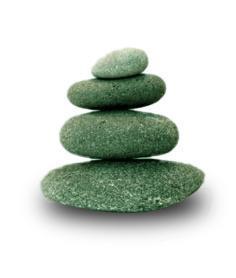 Female Pelvic Medicine and Reconstructive Surgery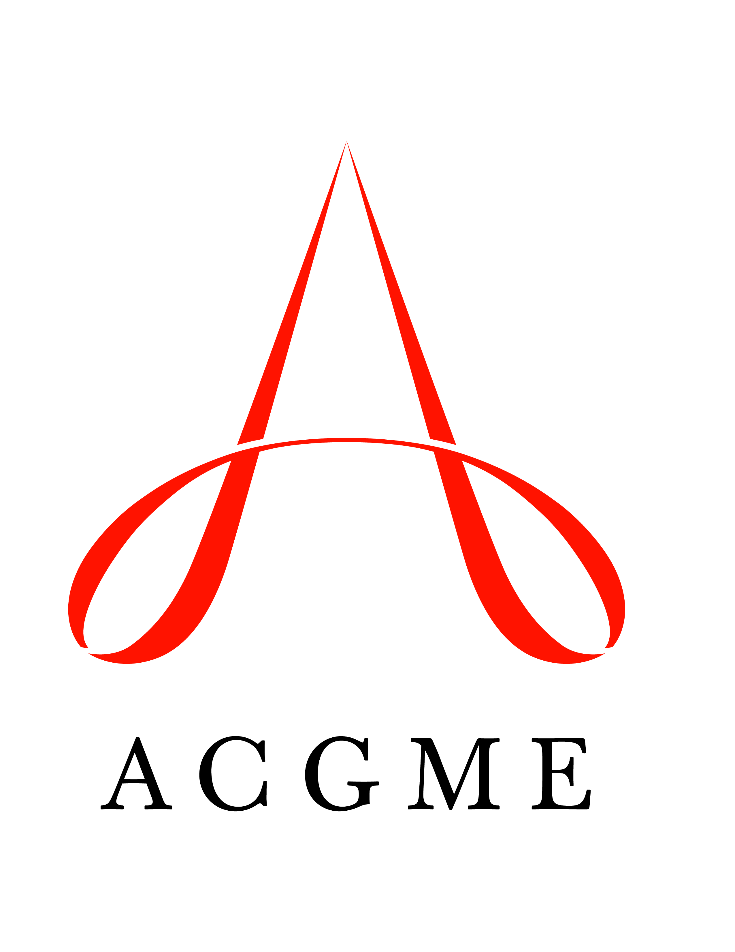 April 2022TABLE OF CONTENTSIntroduction	4Patient Care	5Patient and Pelvic Floor Evaluation	5Office-Based Procedures	8General Peri-Operative Management	10Endoscopic Procedures	13Vaginal Procedures	14Incontinence and Lower Urinary Tract Procedures	16Minimally Invasive Procedures (Laparoscopic and Robotic)	18Medical Knowledge	20Pelvic Floor Anatomy and Physiology	20Urinary Incontinence (UI) and Lower Urinary Tract Symptoms (LUTS)	22Fecal Incontinence (FI) and Defecatory Dysfunction (DD) Treatment	25Pelvic Organ Prolapse (POP) Treatment	27Urogenital Fistulas (UF) and Urethral Diverticula (UD) Treatment	29Painful Bladder Syndrome (PBS) and Pelvic Floor Dysfunction (PFD)	31Urinary Tract Infection (UTI) and Hematuria	33Neurourology and Neurogenic Lower Urinary Tract Dysfunction (NULTD)	36Systems-Based Practice	39Patient Safety and Quality Improvement (QI)	39System Navigation for Patient-Centered Care	41Physician Role in Health Care Systems	43Practice-Based Learning and Improvement	45Evidence-Based and Informed Practice	45Reflective Practice and Commitment to Personal Growth	46Scholarly Activity	49Professionalism	50Professional Behavior and Ethical Principles	50Accountability/Conscientiousness	52Well-Being and Awareness	54Interpersonal and Communication Skills	55Patient- and Family-Centered Communication	55Patient Counseling and Shared Decision Making	57Interprofessional and Team Communication	58Communication within Health Care Systems	60Mapping of 1.0 to 2.0	62Resources	64Milestones Supplemental GuideThis document provides additional guidance and examples for the Female Pelvic Medicine and Reconstructive Surgery (FPMRS) Milestones. This is not designed to indicate any specific requirements for each level, but to provide insight into the thinking of the Milestone Work Group.Included in this document is the intent of each Milestone and examples of what a Clinical Competency Committee (CCC) might expect to be observed/assessed at each level. Also included are suggested assessment models and tools for each subcompetency, references, and other useful information.Review this guide with the CCC and faculty members. As the program develops a shared mental model of the Milestones, consider creating an individualized guide (Supplemental Guide Template available) with institution/program-specific examples, assessment tools used by the program, and curricular components.Additional tools and references, including the Milestones Guidebook, Clinical Competency Committee Guidebook, and Milestones Guidebook for Residents and Fellows, are available on the Resources page of the Milestones section of the ACGME website.To help programs transition to the new version of the Milestones, the ACGME has mapped the original Milestones 1.0 to the new Milestones 2.0. Indicated below are where the subcompetencies are similar between versions. These are not exact matches but are areas that include similar elements. Not all subcompetencies map between versions. Inclusion or exclusion of any subcompetency does not change the educational value or impact on curriculum or assessment.Available Milestones Resources   Milestones 2.0: Assessment, Implementation, and Clinical Competency Committees Supplement, 2021 - https://meridian.allenpress.com/jgme/issue/13/2s  Milestones Guidebooks: https://www.acgme.org/milestones/resources/   Assessment Guidebook   Clinical Competency Committee Guidebook  Clinical Competency Committee Guidebook Executive Summaries  Implementation Guidebook  Milestones Guidebook   Milestones Guidebook for Residents and Fellows: https://www.acgme.org/residents-and-fellows/the-acgme-for-residents-and-fellows/   Milestones Guidebook for Residents and Fellows  Milestones Guidebook for Residents and Fellows Presentation  Milestones 2.0 Guide Sheet for Residents and Fellows  Milestones Research and Reports: https://www.acgme.org/milestones/research/   Milestones National Report, updated each fall   Milestones Predictive Probability Report, updated each fall Milestones Bibliography, updated twice each year  Developing Faculty Competencies in Assessment courses - https://www.acgme.org/meetings-and-educational-activities/courses-and-workshops/developing-faculty-competencies-in-assessment/   Assessment Tool: Direct Observation of Clinical Care (DOCC) - https://dl.acgme.org/pages/assessment  Assessment Tool: Teamwork Effectiveness Assessment Module (TEAM) - https://team.acgme.org/ Improving Assessment Using Direct Observation Toolkit - https://dl.acgme.org/pages/acgme-faculty-development-toolkit-improving-assessment-using-direct-observation  Remediation Toolkit - https://dl.acgme.org/courses/acgme-remediation-toolkit  Learn at ACGME has several courses on Assessment and Milestones - https://dl.acgme.org/  Patient Care 1: Patient and Pelvic Floor EvaluationOverall Intent: To efficiently obtain and synthesize the history, physical exam, and collateral patient data to develop an appropriate management planPatient Care 1: Patient and Pelvic Floor EvaluationOverall Intent: To efficiently obtain and synthesize the history, physical exam, and collateral patient data to develop an appropriate management planMilestonesExamplesLevel 1 Obtains history and physical exam to form a patient assessmentObtains a comprehensive urogynecologic-focused history including screening for other pelvic floor disorders, documentation of previous treatments, and impact of symptoms on quality of lifePerforms a comprehensive urogynecologic-focused physical exam including Pelvic Organ Prolapse Quantification system (POP-Q) measurements Incorporates data from patient questionnaires in patient historyEfficiently obtains accurate and complete information from referral sources and electronic medical records to supplement patient historyDocuments and presents patient history and physical exam accurately and completely in an organized fashionLevel 2 Evaluates patients; orders and interprets diagnostic testingModifies patient interview in complicated clinical situations including use of supplemental historians and translators as indicated (cognitive impairment, poor historian, language barriers, etc.)Modifies physical exam to optimize data collection and patient comfort in complicated clinical situations (e.g., dementia, chronic pain conditions, poor Valsalva effort during POP-Q)Obtains and interprets office urine testing (e.g., urine dipstick and/or urine microscopy)Recognizes contaminated urine specimens; performs/requests catheterized specimen as neededIdentifies indications for imaging for evaluation of pelvic floor disorders Orders and interprets computerized tomography (CT) scans, magnetic resonance imaging (MRIs), and ultrasoundsIdentifies indications for urodynamic testing and cystoscopyLevel 3 Develops a plan to manage patients with straightforward conditionsDevelops a plan for a patient with a one or more straightforward pelvic floor disorders such as overactive bladder only, pelvic organ prolapse (POP) and stress urinary incontinence, mixed urinary incontinence, or POP-Q and recurrent urinary tract infections (UTI)Develops a plan that includes consideration of non-surgical and surgical treatment optionsDevelops a plan that includes consideration of patient characteristicsDevelops a plan that includes consideration of patient treatment preferences and goals of treatmentModifies plans based on interval changes in history, physical exam, patient characteristics, and response to treatment in straightforward clinical situationsLevel 4 Develops a plan to manage patients with complex conditions and adapts the plan for changing clinical situationIdentifies appropriate surgical approach for a patient with recurrent vesicovaginal fistulaSuggests multidisciplinary collaboration for patients with neurogenic bladder dysfunctionIdentifies and manages pelvic floor disorders overlap such as painful bladder syndrome (PBS) and overactive bladder Manages recurrent symptomatic advanced prolapse with comorbidities and complicated surgical historyDevelops plan to include consideration of inter-specialty consultation/collaboration to optimize patient outcomesNegotiates goals of treatment in complicated clinical situationsModifies plans based on interval changes in history, physical exam, patient characteristics, and response to treatment in complex clinical situationsLevel 5 Develops a clinical pathway for the management of patients with complex conditions or identifies clinical trials for patientsCreates an algorithm for assessment and management of a patient with recurrent urinary tract infections (UTI)sInstitutes a systematic application of the overactive bladder guidelinesRefers and counsels patients with pelvic floor disorders for appropriate clinical trials, evaluating new treatments not currently available in clinical settingAssessment Models or ToolsClinical case discussion assessmentDirect observation with formative feedbackEnd-of-rotation summative feedbackMedical record (chart) auditMultisource feedbackObserved structured clinical examinationQuality Assurance reviewsSelf-assessment with chart review (mini-maintenance of certification (MOC)-type activities)SimulationCurriculum Mapping Notes or ResourcesAmerican Urogynecologic Society (AUGS) best practice statement: evaluation and counseling of patients with pelvic organ prolapse. Female Pelvic Med Reconstr Surg 2017;23(5):281-287. https://journals.lww.com/fpmrs/Fulltext/2017/09000/American_Urogynecologic_Society_Best_Practice.1.aspx Bordeianou L et al. Pelvic Floor Consortium best practice and consensus statements: measuring pelvic floor disorder symptoms using patient-reported instruments. Female Pelvic Med Reconstr Surg 2020; 26(1)1-15. https://journals.lww.com/fpmrs/Fulltext/2020/01000/Measuring_Pelvic_Floor_Disorder_Symptoms_Using.1.aspx.Bump et al. The standardization of terminology of female pelvic organ prolapse and pelvic floor dysfunction. AJOG 1996;175(1):10-7. Frawley et al. An International Continence Society report on the terminology for pelvic floor muscle assessment. Neurourol Urodyn 2021;40:1217-1260. Haylen et al. An International Urogynecological Association (IUGA)/International Continence Society (ICS) joint report on the terminology for female pelvic floor dysfunction. Neurourol Urodyn 2010;29:4-20. Shobeiri SA, Alshiek J, Weinstein M, Rostaminia G, Quiroz L, Ramaseshan A. Pelvic floor imaging. Society of Gynecological Surgeons (SGS) Video Archives Vimeo channel. 2020. https://vimeo.com/418470719 Patient Care 2: Office-Based Procedures Overall Intent: To proficiently perform all manner of office procedures encountered in independent practicePatient Care 2: Office-Based Procedures Overall Intent: To proficiently perform all manner of office procedures encountered in independent practiceMilestonesExamplesLevel 1 Performs simple office-based procedures, with supervisionPerforms diagnostic cystoscopyPrepares patient for multi-channel urodynamics including catheter insertions, electromyography patch placement, transducer calibrations, and troubleshootingInitiate and complete percutaneous tibial nerve stimulationProvides pessary fitting and teachingLevel 2 Independently performs simple office-based proceduresIndependently performs procedures such as those listed in Level 1 Level 3 Performs complex office-based procedures, with supervisionPerforms peripheral nerve evaluationPerforms office-based endoscopic treatments for incontinence such as intravesical Botox and urethral bulkingPerforms urodynamics with interpretationPrograms and troubleshoots sacral neuromodulation systemObtains images using ultrasound of pelvic floor and/or anal sphincterPerforms nerve injection or trigger point injectionsLevel 4 Independently performs complex office-based proceduresIndependently performs procedures such as those listed in Level 3Level 5 Independently teaches and supervises complex office-based proceduresIndependently teaches and supervises procedures such as those listed in Level 3Assessment Models or ToolsDirect observationEnd-of-rotation evaluationMultisource feedbackSimulationCurriculum Mapping Notes or ResourcesSimple procedures:  bladder instillation, diagnostic cystoscopy, multi-channel urodynamics (set-up and troubleshooting, straightfoward conditions such as stress urinary incontinence (SUI) and overactive bladder (OAB)), percutaneous tibial nerve stimulation (PTNS), pessary fitting and teaching, simple cystometry, straight catheterization, suprapubic catheter change, urethral dilationComplex procedures: anal sphincter ultrasound, bulking agent injection, intravesical botox, pelvic floor ultrasound, multi-channel urodynamics for neurogenic bladder, nerve injection/trigger point injection, peripheral nerve evaluation (PNE), sacral neuromodulation (SNM) interrogation and programmingAmerican Urological Association (AUA) and the Society for Urodynamics, Female Pelvic Medicine and Urogenital Reconstruction (SUFU). Adult urodynamics: AUA/SUFU Guideline (2012). 2012. https://www.auanet.org/guidelines/guidelines/urodynamics-guideline.Goldman et al. International Continence Society best practice statement for use of sacral neuromodulation. Neurourol Urodyn 2018;37(5)1-26. https://onlinelibrary.wiley.com/doi/10.1002/nau.23515.International Urologic Association. Pelvic floor ultrasound basic settings and procedures. [Document]. 2018. https://www.iuga.org/membership/special-interest-groups/pelvic-floor-imaging.Ridgeway, BM, Attaran, M. Urodynamics: indications, techniques, interpretation, and clinical utility. In: Barber MD, Bradley CS, Karram MM, Walters MD, ed. Walters and Karram Urogynecology and Reconstructive Pelvic Surgery. 5th ed. Philadelphia: Elsevier; 2022. ISBN 978-0-323-69783-5.Rosier et al. International Continence Society Good Urodynamic Practices and Terms 2016: Urodynamics, uroflowmetry, cystometry, and pressure-flow study. Neurourol Urodyn 2018;9999:1-18. PMID: 27917521.Patient Care 3: General Peri-Operative Management (Pre-, Intra-, and Post-Procedural)Overall Intent: To develop the skills for pre-operative surgical planning, to identify and manage common and more complex peri-operative/intra-operative complications, and to direct and participate in multidisciplinary surgical planning for complex casesPatient Care 3: General Peri-Operative Management (Pre-, Intra-, and Post-Procedural)Overall Intent: To develop the skills for pre-operative surgical planning, to identify and manage common and more complex peri-operative/intra-operative complications, and to direct and participate in multidisciplinary surgical planning for complex casesMilestonesExamplesLevel 1 Accurately and reliably gathers and reports clinical information pertaining to common peri-procedural risks and complicationsReports details of gynecologic, urologic, or FPMRS prior surgical proceduresPractices high-quality shared decision makingGives ranges of successful outcomes as well as specific procedural risks when counseling and obtaining consentComprehensively evaluates patients with multiple comorbidities and frailty status, and adjusts surgical planning in accordance with risksLevel 2 Identifies alterations in normal physiology and anatomyRecognizes that advanced stage prolapse alters landmarks or expected locations of anatomyRecognizes signs of atrophy, recommends pre-operative vaginal estrogen cream, and adjusts surgical approach/technique to minimize risk of vaginal/introital narrowingAssesses vaginal length after hysterectomy and considers when determining whether sacrospinous ligament fixation is a surgical optionSafely restores pelvic anatomy in patients with multiple prior surgeries, mobilizes adhesions, can visualize and separate tissue planesAppropriately uses pre-procedure imagingLevel 3 Independently identifies and manages common peri-procedural risks and complicationsAssures appropriate equipment is available in or for the operating roomCommunicates effectively with all team members pre-, intra-, and post-procedure to optimize physiologic stressors and response to surgeryRoutinely avoids potential common procedural risks such as inadvertent cystotomy, excessive blood loss, wound infectionManages these common complications (if occurred) with little or no guidanceAppropriately triages post-operative patients to emergent, immediate, or routine care, as neededLevel 4 Independently identifies and manages complex peri-procedural risks and complicationsAdeptly handles massive hemorrhage from sacrum or perirectal and paravaginal spacesMobilizes appropriate consultants for organ injury Minimizes further complications by recognizing surgical limitsLevel 5 Anticipates and implements strategies to prevent or mitigate complications, applying effective interdisciplinary team management skills to manage multiple scenarios simultaneouslyCoordinates a multispecialty care team (urology, colorectal surgery, plastic surgery, gastroenterology) for complex conditions such as recurrent rectovaginal fistula or recurrent vesicovaginal fistulaAssessment Models or ToolsDirect observation/clinical evaluationMedical record (chart) audit Mock oral examinationSimulationCurriculum Mapping Notes or ResourcesAverch TD, Stoffel J, Goldman HB, et al. Catheter associated urinary tract infections: definitions and significance in the urologic patient. AUA White Paper. 2014. https://www.auanet.org/guidelines/guidelines/catheter-associated-urinary-tract-infectionsChrouser K, Foley F, Goldenberg M, et al. Optimizing outcomes in urologic surgery: intraoperative considerations. AUA White Paper. 2018. https://www.auanet.org/guidelines/guidelines/optimizing-outcomes-in-urologic-surgery-intraoperative-considerations.Handa V, Van Le L. Te Linde’s Operative Gynecology, 12th ed. Wolters Kluwer; 2019. ISBN: 978-1496386441.Institute for Clinical Systems Improvement. Health care guideline: perioperative. 2020. https://www.icsi.org/wp-content/uploads/2020/01/Periop_6th-Ed_2020_v2.pdf.Lightner DJ, Wymer K, Sanchez J et al: Best practice statement on urologic procedures and antimicrobial prophylaxis. J Urol 2020; 203: 351. https://www.auanet.org/guidelines/guidelines/urologic-procedures-and-antimicrobial-prophylaxis-(2019).Morrill MY, Schimpf MO, Abed H, et al. Antibiotic prophylaxis for selected gynecologic surgeries. International Journal of Gynaecology & Obstetrics 2013;120(1):10-5.Mueller E, Fitzgerald J. Intraoperative care and management of lower urinary tract injuries. SGS Video Archives Vimeo channel. 2020. https://vimeo.com/418470734Murphy M, Olivera C, Wheeler T, et al. Postoperative management and restrictions for female pelvic surgery: a systematic review. Int Urogynecol J 2013;24:185-193.Newman M, Fleisher L, Ko C, Mythen M, eds. Perioperative Medicine: Managing for Outcome. 2nd ed. Philadelphia, PA: Elsivier; 2021. ISBN: 978-0323567244.Nichols DH. Clinical Problems, Injuries and Complications of Gynecologic and Obstetric Surgery. Delancey JOL, ed. Philadelphia, PA: Lippincott Williams and Wilkins; 1995. ISBN-13: 978-0683064971.Rahn DD, Mamik MM, Sanses TV, et al. Venous thromboembolism prophylaxis in gynecologic surgery: Systematic review and practice guidelines. Obstet Gynecol 2011;118(5):1111-25Robles J, Abraham NE, Brummett C, et al. Rationale and strategies for reducing urologic post-operative opioid prescribing (2021). AUA White Paper. 2021. https://www.auanet.org/guidelines/guidelines/rationale-and-strategies-for-reducing-urologic-post-operative-opioid-prescribingSmith A, Anders M, Auffenberg G, et al. Optimizing Outcomes in Urologic Surgery: Postoperative. AUA White Paper. 2018. https://www.auanet.org/guidelines/guidelines/optimizing-outcomes-in-urologic-surgery-postoperativeStoffel, JT, Montgomery JS, Suskind AM, et al. Optimizing outcomes in urological surgery: pre-operative care for the patient undergoing urologic surgery or procedure. AUA White Paper. 2018. https://www.auanet.org/guidelines/guidelines/optimizing-outcomes-in-urological-surgery-pre-operative-care-for-the-patient-undergoing-urologic-surgery-or-procedure.Patient Care 4: Endoscopic ProceduresOverall Intent: To perform endoscopic procedures safely and efficientlyPatient Care 4: Endoscopic ProceduresOverall Intent: To perform endoscopic procedures safely and efficientlyMilestonesExamplesLevel 1 Prepares patients and equipment for endoscopic proceduresCorrectly assembles endoscopic equipmentAppropriately positions patient with pressure points padded and limbs situated ergonomicallyIdentifies appropriate bridge/scope/lens to use for specific proceduresLevel 2 Performs simple endoscopic proceduresAnticipates additional equipment needed for procedureSafely performs simple endoscopic procedures such as diagnostic cystoscopyLevel 3 Performs complex endoscopic procedures, with supervisionAnticipates equipment needed for different settings (outpatient versus clinic)Safely performs procedures such as botulinum toxin, retrograde pyelography, urethral bulking Placement of ureteral stents, or bladder biopsy with fulgurationLevel 4 Independently performs complex endoscopic proceduresIndependently performs procedures such as those listed in Level 3Level 5 Independently performs complex endoscopic procedures in altered anatomyIdentifies the impact of altered anatomy on endoscopic procedures, including hydronephrosis, duplicated collecting system, or lower urinary tract injury Assessment Models or ToolsClinical case discussion assessmentCrowdsourcing assessment of surgical skillsDirect observationEnd-of-rotation evaluationMedical record (chart) auditMultisource feedbackSimulationSurgical skills assessment toolCurriculum Mapping Notes or ResourcesSimple procedures: diagnostic cystoscopyComplex procedures: bladder biopsy with fulguration, bulking agent injection, intravesical botulinum toxin injection, retrograde pyelography, ureteral stent placementAUA University. AUA urology core curriculum. https://auau.auanet.org/core. 2019.AUA University. Surgical video library. https://auau.auanet.org/node/25250. 2019.Smith D, Preminger G, Badlani GH, Kavoussi LR. Smith’s Textbook of Endourology. 4th ed. Hoboken, NJ: Wiley Blackwell; 2019. ISBN:978-1-119-24516-2.Patient Care 5: Vaginal ProceduresOverall Intent: To progress from fundamental patient safety to complex surgical techniquesPatient Care 5: Vaginal ProceduresOverall Intent: To progress from fundamental patient safety to complex surgical techniquesMilestonesExamplesLevel 1 Demonstrates basic skills (e.g., positioning, knot tying, suturing)Proficiently performs knot tying and suturingAppropriately positions patient to provide access and avoid neurologic injuryDemonstrates a basic understanding of the relevant anatomyLevel 2 Performs simple vaginal proceduresPerforms single compartment repairPerforms anterior or posterior colporrhaphy or perineal repairLevel 3 Performs complex vaginal procedures, with supervision  Performs multi-compartmental repairsPerforms vaginal hysterectomy and bilateral salpingo-oophorectomy Performs culdoplastyPerforms vaginal apical prolapse proceduresPerforms colpocleisisLevel 4 Independently performs complex vaginal procedures Independently performs the procedures listed in Level 3Level 5 Independently performs uncommon complex vaginal proceduresPerforms transvaginal vesicovaginal fistula repairPerforms urethrovaginal fistula repairPerforms rectovaginal fistula repairPerforms Martius or other flap surgeryPerforms procedures to create a neovaginaAssessment Models or ToolsClinical evaluationsDirect observationMedical record (chart) auditMock oral examination SimulationCurriculum Mapping Notes or ResourcesSimple procedures: anterior colporrhaphy, perineoplasty, posterior colporrhaphy Complex procedures: colpocleisis, culdoplasty, paravaginal defect repair sacrospinous ligament fixation, trachelectomy, uterosacral ligament suspension, vaginal enterocele repair, vaginal hysterectomy Uncommon procedures: excision of vaginal mesh, graft augmentation of vaginal repair, Martius or other flap, neovagina, rectovaginal fistula repair, urethrovaginal fistula repair, vesicovaginal fistula repairAssociation of Professors of Gynecology and Obstetrics. (APGO). APGO basic clinical skills curriculum: sterile technique, universal precautions, knots and sutures, cervical assessment, vaginal delivery, patient positioning, surgical instruments. https://tools.apgo.org/educational-resources/basic-clinical-skills/.
Note: requires login.APGO. APGO basic clinical skills curriculum: surgical instruments. 2017. https://tools.apgo.org/wp-content/uploads/2017/06/BCSSurgicalInstruments.pdf.Barber MD, Bradley CS, Karram MM, Walters MD, ed. Walters and Karram Urogynecology and Reconstructive Pelvic Surgery. 5th ed. Philadelphia, PA: Elsevier; 2022. ISBN 978-0-323-69783-5.Council on Resident Education in Obstetrics and Gynecology (CREOG). Surgical skills curriculum in obstetrics and gynecology. https://www.acog.org/education-and-events/creog/curriculum-resources/surgical-curriculum.  Handa V, Van Le L. Te Linde’s Operative Gynecology, 12th ed. Wolters Kluwer; 2019. ISBN: 978-1496386441.Patient Care 6: Incontinence and Lower Urinary Tract ProceduresOverall Intent: To progress from fundamental patient safety to complex surgical techniquesPatient Care 6: Incontinence and Lower Urinary Tract ProceduresOverall Intent: To progress from fundamental patient safety to complex surgical techniquesMilestonesExamplesLevel 1 Demonstrates basic skills Appropriately positions a patient for surgery to avoid injuryPerforms cystoscopic assessment for bladder perforationLevel 2 Performs simple (uncomplicated) incontinence and lower urinary tract proceduresPlaces midurethral slingOptimizes fluoroscopic lead placement for sacral neuromodulationPerforms sacral neuromodulation Stage 1 or 2 proceduresExcision or marsupialization of Skene’s gland cyst Harvests autologous graft Level 3 Performs complex incontinence and lower urinary tract procedures, with supervisionTransvaginal incision/excision of midurethral slingPlaces fascial slingPerforms sacral neuromodulation lead revision or lead removalExcises non-circumferential urethral diverticulectomyLevel 4 Independently performs complex incontinence and lower urinary tract proceduresIndependently performs Level 3 examplesLevel 5 Independently performs uncommon complex incontinence and lower urinary tract proceduresRemoves mesh slings through a retropubic or transobturator approachExcises circumferential urethral diverticulectomyPerforms female urethral stricture repair with or without buccal mucosal graftAssists in complex urinary reconstruction, including ileal conduit, augmentation, or ureteral reimplantIncision/excision of fascial slingAssessment Models or ToolsCase logsDirect observationEnd-of-rotation evaluation Medical record (chart) auditMock oral examinationCurriculum Mapping Notes or ResourcesSimple procedures: excision or marsupialization of Skene’s gland cyst, harvests autologous graft for fascial sling, midurethral sling, SNM Stage 1 or 2, urethrolysisComplex procedures: midurethral sling excision, non-circumferential urethral diverticulum excision, places fascial sling, SNM lead revision or removalUncommon procedures: assists in complex urinary reconstruction, including ileal conduit, augmentation, or ureteral reimplant, Burch urethropexy, circumferential urethral diverticulum excision, excision of fascial sling, excision of midurethral sling from retropubic space or transobturator space, female urethral stricture repair with or without buccal mucosal graft, Martius or other flapBarber MD, Bradley CS, Karram MM, Walters MD, ed. Walters and Karram Urogynecology and Reconstructive Pelvic Surgery. 5th ed. Philadelphia, PA: Elsevier; 2022. ISBN 978-0-323-69783-5.
Note: Focus on Chapters 16,17, 24, 37, and 38.Smith JA, Howards SS, Preminger GM, Dmochowski RR, ed. Hinman’s Atlas of Urologic Surgery. 4th ed. Philadelphia: Elsevier; 2019. ISBN: 978-0-323-65565-1.
Note: Focus on Chapters 33, 86, 87, 98, 99, 104.Patient Care 7: Minimally Invasive Procedures (Laparoscopic and Robotic)Overall Intent: To competently navigate minimally invasive techniques to provide safe and effective patient carePatient Care 7: Minimally Invasive Procedures (Laparoscopic and Robotic)Overall Intent: To competently navigate minimally invasive techniques to provide safe and effective patient careMilestonesExamplesLevel 1 Assists during minimally invasive proceduresHolds camera steadily during laparoscopic procedureEfficiently exchanges surgical tools during laparoscopic and robotic proceduresMaintains correct depth perception and force of tissue manipulationPrepares mesh and knows the steps of the procedureLevel 2 Independently performs straightforward portions of procedures Sutures mesh to vaginal wall during sacral colpopexyPerforms dissection of anterior and posterior peritoneumLevel 3 Independently performs critical (complex) portions of procedures Performs sacral dissectionManages dissection during post-hysterectomy cases or severe adhesive diseaseLevel 4 Independently performs entirety of minimally invasive procedures Independently performs minimally invasive sacrocolpopexy or other apical suspensionIndependently performs minimally invasive ureteral reimplantationManages bleeding, intra-operative complicationsDirects team to help in complex cases, or during complicationsLevel 5 Independently teaches and supervises complex minimally invasive procedures  Teaches and supervises a minimally invasive sacrocolopexyAssessment Models or ToolsClinical case assessmentCrowdsourcing assessment of surgical skillsDirect observationEnd-of-rotation evaluation Global Evaluative Assessment of Robotic SkillsMultisource feedbackSimulationSurgical skills assessment toolVirtual skills simulatorCurriculum Mapping Notes or ResourcesBarber MD, Visco AG, Walters MD. Surgical treatment of vaginal apex prolapse. In: Barber MD, Bradley CS, Karram MM, Walters MD, ed. Walters and Karram Urogynecology and Reconstructive Pelvic Surgery. 5th ed. Philadelphia: Elsevier; 2022. 330-57. ISBN 978-0-323-69783-5. Fundamentals of Laparoscopic Surgery. Website. https://www.flsprogram.org/. Copyright 2022.Partin AW, Dmochowski RR, Kavoussi LR, Peters CA, ed. Campbell-Walsh-Wein Urology. 4th ed. Philadelphia: Elsevier; 2021. ISBN: 978-0-323-54642-3.
Note: Focus on Chapters 6, 7, and 132.Virtual skills simulatorMedical Knowledge 1: Pelvic Floor Anatomy and PhysiologyOverall Intent: To master the understanding of anatomy for diagnostic precision and surgical competenceMedical Knowledge 1: Pelvic Floor Anatomy and PhysiologyOverall Intent: To master the understanding of anatomy for diagnostic precision and surgical competenceMilestonesExamplesLevel 1 Demonstrates understanding of normal anatomy and physiology of the pelvic floor and pelvic organsDemonstrates knowledge of surgically relevant normal anatomyDescribes normal anatomy of the pelvis and pelvic floorDescribes levator anatomyDescribes DeLancey’s three levels of supportUnderstands normal position and appearance of relevant anatomy using various imaging modalities (ultrasound, fluoroscopy, MRI, etc.)Describes anatomic relationships of important surgical spaces such as presacral space, retropubic space, pararectal spaceDescribes the spatial relationship of the ureter to other pelvic structuresLevel 2 Recognizes anatomic alteration of common disorders of the pelvic floor and their impact on physiologyDemonstrates knowledge of surgically relevant anatomic variationsReports on likely alterations that contribute to prolapse by understanding Level I-III support, (connective tissue (uterosacral, cardinal, arcus tendineus, pubourethral) as well as neuromuscular (levator avulsions, sulcal tears or neurogenic loss of muscle function))Understands that loss of sphincter tone (urethral or anal) can occur alone or in addition to loss of support, leading to incontinenceRecognizes how prolapse changes spatial relationship of bladder, ureter, and rectumUnderstands anatomic impact of duplicated collecting systemsUnderstands differences between imperforate hymen and transverse septumLevel 3 Demonstrates knowledge of the impact of common anatomic abnormalities on normal physiology of the pelvic floor and pelvic organsWith assistance, identifies surgically relevant anatomic variations and alters patient management accordinglyRecognizes how high-tone pelvic floor (levator spasm) can interfere with voiding and defecatingRecognizes how an advanced anterior vaginal wall prolapse can influence emptyingUnderstands the impact posterior vaginal wall prolapse may have on defecationUnderstands the role that vulvovaginal atrophy plays in genitourinary syndrome of menopauseRecognizes the challenges that an android pelvis can have on surgical access and easeLevel 4 Demonstrates knowledge of anatomic alteration of complex and uncommon disorders of the pelvic floor and their impact on physiologyIndependently identifies surgically relevant anatomic variations and alters patient management accordinglyIdentifies anatomic alterations in:HirschsprungMullerian agenesisPatients with congenital spinal bifida Vesicovaginal fistula and rectovaginal fistula, colovaginal fistulaAdjusts assessments and surgical technique in conditions such as cervical elongationDuplicates collecting system; assesses both systemsConsiders how/where previous ureteral reimplantation and/or renal transplants will affect surgical approachesLevel 5 Develops innovative teaching methods for pelvic floor anatomy and physiologyLeads advanced anatomy discussion at a multidisciplinary conference and/or in the operating roomContributes anatomy papers (dissection or imaging) to the literatureDisseminates information about simulation using low-resolution or high-resolution modelsLeads advanced anatomy discussion at a multidisciplinary conference or in operating roomAssessment Models or ToolsDirect observationEnd-of-rotation evaluationIn training exams Medical record (chart) reviewMock oral examinationCurriculum Mapping Notes or ResourcesAmerican Board of Obstetrics and Gynecology (ABOG). FPMRS certifying exam preparation: blueprint. https://www.abog.org/subspecialty-certification/female-pelvic-medicine-and-reconstructive-surgery/certifying-exam/exam-preparation. Barber MD, Bradley CS, Karram MM, Walters MD, ed. Walters and Karram Urogynecology and Reconstructive Pelvic Surgery. 5th ed. Philadelphia, PA: Elsevier; 2022. ISBN 978-0-323-69783-5.SGS. Pelvic Anatomy Group: nomenclature group publications. Collection of articles. https://www.sgsonline.org/pelvic-anatomy-group.Medical Knowledge 2: Urinary Incontinence (UI) and Lower Urinary Tract Symptoms (LUTS)Overall Intent: To provide evidence-based, comprehensive medical and surgical care for patients with urinary incontinence and lower urinary tract symptomsMedical Knowledge 2: Urinary Incontinence (UI) and Lower Urinary Tract Symptoms (LUTS)Overall Intent: To provide evidence-based, comprehensive medical and surgical care for patients with urinary incontinence and lower urinary tract symptomsMilestonesExamplesLevel 1 Lists a differential diagnosis for common clinical presentations for UI and LUTSLists therapeutic options for common clinical presentationsCategorizes commonly reported symptoms and creates a differential diagnosis including urgency, frequency and nocturia with associated overlapping conditions, leak with urge, leak with cough/sneeze/exercise, insensible lossesDescribes non-surgical and surgical treatment optionsUnderstands treatment algorithm for overactive bladder and stress urinary incontinenceIdentifies that relationship between bowel dysfunction such as constipation or other motility issues and urinary symptomsLevel 2 Provides a comprehensive differential diagnosis for a wide range of clinical presentations for UI and LUTSExplains effectiveness, risks, and benefits of standard therapeutic optionsDifferentiates stress urinary incontinence symptoms from vaginal discharge and describes how insensible loss could be a symptom of stress urinary incontinenceDiscusses findings suggestive of intrinsic sphincteric dysfunction and the appropriate diagnostic toolsDescribes the advantages and disadvantages of the transobturator approach in a patient with intrinsic sphincteric dysfunctionLevel 3 Provides a focused differential diagnosis based on individual patient presentation for UI and LUTSJustifies the optimal therapeutic option based on individual patient presentation and goalsDescribes symptoms associated with less common presentation such as postural incontinence, coital incontinenceIndividualizes plan based on patient factors such as goals, prior treatment and anatomic findings including urethral hypermobilityIdentifies and assesses post-operative voiding dysfunctionLevel 4 Interprets complex presentations and rare disorders of UI and LUTSAdapts the therapeutic choice to anomalous or rare patient presentationsIdentifies fistula as a possible source of stress urinary incontinence symptomsRecommends appropriate treatment for the fistula and identifies concerns regarding mesh placement in a patient with fistula or other urethral pathologyReevaluates diagnosis and gathers additional data when standard treatments do not result in expected symptom improvementDiscusses congenital anomalies of the urinary tract that may present as UIMobilizes inter-specialty consultation/collaboration for evaluation and treatmentLevel 5 Studies and reports challenging diagnostic presentations of UI and LUTSStudies new therapeutic optionsPublishes/presents case report/series on rare presentationDelineates a strategy to manage complex incontinence associated with concomitant issues such as neurogenic disease or prior history of pelvic radiationDescribes complex bowel and bladder symptoms presentations and outlines progressive management and intervention for the combined presentationsAssessment Models or ToolsDirect observationEnd-of-rotation evaluationIn training exams Medical record (chart) reviewMock oral examinationCurriculum Mapping Notes or ResourcesACOG/AUGS committee opinion: evaluation of uncomplicated stress urinary incontinence before surgical treatment. Female Pelvic Med Reconstr Surg 20(5):248-251. https://journals.lww.com/fpmrs/Abstract/2014/09000/Committee_Opinion__Evaluation_of_Uncomplicated.3.aspx. ACOG/AUGS practice bulletin: urinary incontinence in women. Female Pelvic Med Reconstr Surg 21(6):304-314. https://journals.lww.com/fpmrs/Abstract/2015/11000/Urinary_Incontinence_in_Women.3.aspx.AUGS/IUGA joint report on terminology for surgical procedures to treat stress urinary incontinence in women. Female Pelvic Med Reconstr Surg 26(3)162-172. https://www.augs.org/assets/1/6/Joint_Report_on_Terminology_for_Surgical.2.pdf.Ferrando C, Tunitsky E, Lukacz E. Pharmacologic treatment of urinary incontinence. SGS Video Archives Vimeo channel. 2020. https://vimeo.com/438974682.Gormley EA, Lightner DJ, Burgio KL et al: Diagnosis and treatment of overactive bladder (non-neurogenic) in adults: AUA/SUFU guideline. J Urol 2012; 188: 2455. https://www.auanet.org/guidelines/guidelines/overactive-bladder-(oab)-guideline. Haylen et al. An International Urogynecological Association (IUGA)/International Continence Society (ICS) joint report on the terminology for female pelvic floor dysfunction. Neurourol Urodyn 2010;29:4-20. Karram M, Dmochowsk R, Gebhart J, Andiman S. Surgical treatment for SUI. SGS Video Archives Vimeo channel. 2020. https://vimeo.com/437213839Kobashi KC, Albo ME, Dmochowski RR et al. Surgical treatment of female stress urinary incontinence: AUA/SUFU Buideline. J Urol 2017;198:875. https://www.auanet.org/guidelines/guidelines/stress-urinary-incontinence-(sui)-guideline.Nitti V, Ginsberg D, Tarnay C, Winkelman W. Diagnosis and treatment of bladder emptying problems in women. SGS Video Archives Vimeo channel. 2020. https://vimeo.com/411456066 Olivera CK, Meriwether K, El-Nashar S, et al. Non-antinmuscarinic treatment for overactive bladder: a systematic review. Am J Obstet Gynecol 2016;215(1):34-37.SGS. FPMRS fellow webinar series. https://www.sgsonline.org/fpmrs-fellow-webinar-series.Stoffel J, Lightner D, Peterson A, et al. Non-neurogenic chronic urinary retention. AUA White Paper. 2016. https://www.auanet.org/guidelines/guidelines/chronic-urinary-retention.Medical Knowledge 3: Fecal Incontinence (FI) and Defecatory Dysfunction (DD) TreatmentOverall Intent: To provide evidence-based, comprehensive medical and surgical care for patients with fecal incontinence and defecatory dysfunctionMedical Knowledge 3: Fecal Incontinence (FI) and Defecatory Dysfunction (DD) TreatmentOverall Intent: To provide evidence-based, comprehensive medical and surgical care for patients with fecal incontinence and defecatory dysfunctionMilestonesExamplesLevel 1 Describes the evaluation for FI and DDDescribes the components of patient history relevant to fecal incontinence and defecatory dysfunction (e.g., stool descriptors and frequency, fecal incontinence frequency and stool type, history of obstetric anal sphincter injuries, functional bowel disorders, previous treatments)Describes indications and interpretation of imaging studies such as defecography, Sitz marker study, or endoanal ultrasoundDescribes indications and interpretation of physiologic studies, i.e., anal manometryLevel 2 Lists a differential diagnosis for common clinical presentations for FI and DDLists therapeutic options for common clinical presentationsVerbalizes common symptoms associated with common presentations of fecal incontinence such as loss of stool with or without fecal urgency to synthesize a diagnosisFor a patient with fecal incontinence, lists behavioral, medical, and procedural options such as fiber, physical therapy, loperamide, and sacral neuromodulationLevel 3 Provides a comprehensive differential diagnosis for a wide range of clinical presentations for FI and DDExplains effectiveness, risks, and benefits of standard therapeutic optionsDescribes types of constipation and treatment options for eachDescribes causes of obstructed defecation and discusses indications for posterior colporrhaphy/enterocele repair/perineoplastyDescribes impact of obstetric anal sphincter injuries on fecal incontinence symptoms (mechanisms) and indications for anal sphincter repair For non-surgical and surgical treatments of AI and DD described in Level 2 examples, discusses mechanism of action, benefits, risks, typical outcomes, and potential complicationsLevel 4 Provides a focused differential diagnosis based on individual patient presentation for FI and DDJustifies the optimal therapeutic option based on individual patient presentation and goalsDescribes the impact of obstetric anal sphincter injuries history, treatment of fecal incontinence, and continence status on delivery planning in future pregnancyDiscusses impact of medical history on fecal incontinence and DD treatment such as irritable bowel syndrome, inflammatory bowel disease (ulcerative colitis, Crohn’s disease), or pelvic radiationLevel 5 Studies and reports challenging diagnostic presentations of FI and DDCreates new or modifies existing therapeutic optionsPublishes/presents case report/series on rare presentationDescribes complex bladder and bowel symptom clusters and delineates progressive assessment and management thereofAssessment Models or ToolsDirect observationEnd-of-rotation evaluationIn training exams Medical record (chart) reviewMock oral examination Curriculum Mapping Notes or ResourcesASCRS. Core subjects. Videos. https://fascrs.org/healthcare-providers/education/core-subjects.
Note: Focus on “Fecal Incontinence” and “Rectovaginal and Rectourethral Fistulas.”Bordeianou JG, Carmichael JC, Paquette IM et al. Consensus statement of definitions for anorectal physiology testing and pelvic floor terminology (revised).  American Society of Colon and Rectal Surgeons (ASCRS) Clinical Practice Guidelines. 2018. https://fascrs.org/ascrs/media/files/downloads/Clinical%20Practice%20Guidelines/consensus_statement_of_definitions_for_anorectal-4.pdf.Culligan P, Kenton K, Dyer K, Winkelman W. Rectovaginal fistulas. SGS Video Archives Vimeo channel. 2020. https://vimeo.com/410043400. Haylen et al. An International Urogynecological Association (IUGA)/International Continence Society (ICS) joint report on the terminology for female pelvic floor dysfunction. Neurourol Urodyn 2010;29:4-20. Paquette IM, Varma M, Ternent C, et al. The American Society of Colon and Rectal Surgeons clinical practice guideline for the evaluation management of constipation. ASCRS Clinical Practice Guideline. 2016. https://fascrs.org/ascrs/media/files/downloads/Clinical%20Practice%20Guidelines/clinical_practice_guideline_for_constipation.pdf.Paquette IM, Varma MG, Kiser AM, Steele SR, Rafferty JF. American Society of Colon and Rectal Surgeons clinical practice guideline for treatment of fecal incontinence. ASCRS Clinical Practice Guideline. 2015. https://fascrs.org/ascrs/media/files/downloads/Clinical%20Practice%20Guidelines/clinical_practice_guideline_for_the_treatment_of_fecal_incontinence.pdfRichter H, Zyczynski H, Arya L, Hickman L. A case-based approach to understanding the evidence-based management of fecal incontinence. SGS Video Archives Vimeo channel. 2020. https://vimeo.com/413835119.SGS. FPMRS fellow webinar series. https://www.sgsonline.org/fpmrs-fellow-webinar-series.Sultan AH, Monga A, Lee J, et al. An International Urogynecological Association/International Continence Society joint report on the terminology for female anorectal dysfunction. Neurourol Urodyn 2016. https://doi.org/10.1002/nau.23055.Medical Knowledge 4: Pelvic Organ Prolapse (POP) Treatment  Overall Intent: To provide evidence-based, comprehensive medical and surgical care for patients with pelvic organ prolapseMedical Knowledge 4: Pelvic Organ Prolapse (POP) Treatment  Overall Intent: To provide evidence-based, comprehensive medical and surgical care for patients with pelvic organ prolapseMilestonesExamplesLevel 1 Discusses the pathophysiology and differential diagnosis of POPDescribes symptoms associated with presentation: bulge, pressure, and bladder symptoms  Understands compartment/organ involved in prolapseIdentifies risk factors for the development of prolapseLevel 2 Using evidence-based medicine, discusses the advantages and disadvantages of diagnostic tests, procedures, and treatmentsProvides a range of expected symptom improvement (or anatomic) for varied therapeutic choicesDescribes risks associated with POP surgery with or without mesh and non-surgical options, such as pessaryUnderstands risks specific to the geriatric/frail patient populationLevel 3 Articulates effectiveness, risks, and benefits of therapeutic modalities for straightforward POPUnderstands the risk of de novo stress incontinence following prolapse repairUnderstands the benefit and risk of native tissue versus graft augmented repairsUnderstands recurrence rates associated with the variety of prolapse repairs and how to appropriately counsel patientsLevel 4 Articulates effectiveness, risks, and benefits of therapeutic modalities for complex or atypical POPUnderstands the challenges and unique potential risks in the treatment of patients with atypical presentations of prolapse, such as spina bifida, perineocele, and mesh complications/exposuresUnderstands management of patients with neovaginal prolapseLevel 5 Studies and reports challenging diagnostic presentations and novel management strategies of POPPublishes/presents case report/series on rare presentationDevelops expertise in management of prolapse and serves as consultant at regional or national levelPerforms mesh research, or effects of mesh on tissue researchDevelops innovative therapiesPerforms systematic research on the prevention, etiology, and treatment of POPAssessment Models or ToolsDirect observationEnd-of-rotation evaluationIn training exams Medical record (chart) reviewMock oral examinationCurriculum Mapping Notes or ResourcesABOG. FPMRS certifying exam preparation: blueprint.  https://www.abog.org/subspecialty-certification/female-pelvic-medicine-and-reconstructive-surgery/certifying-exam/exam-preparation.ACOG/AUS. Joint practice bulletin: pelvic organ prolapse. Female Pelvic Med Reconstr Surg 2019;25(6):397-408. https://journals.lww.com/fpmrs/Fulltext/2019/11000/Pelvic_Organ_Prolapse.1.aspx Barber MD, Bradley CS, Karram MM, Walters MD, ed. Walters and Karram Urogynecology and Reconstructive Pelvic Surgery. 5th ed. Philadelphia, PA: Elsevier; 2022. ISBN 978-0-323-69783-5.
Note: Focus on Chapters 5,6,8, and 19-23.DeLancey J, Visco A, Handa V, Cox C. Anatomy of Level III: surgery, prolapse, and operative failure. SGS Video Archives Vimeo channel. 2020. https://vimeo.com/411455891. Kennelly M, Lucente V, Sand P, Merriman A. The science of graft augmented repairs. SGS Video Archives Vimeo channel. 2020. https://vimeo.com/437213829. Meriwether KV, Gold KP, de Tayrac R, et al. Joint report on terminology for surgical procedures to treat pelvic organ prolapse. Female Pelvic Med Reconstr Surg 2020;26(3):173-201. https://journals.lww.com/fpmrs/Abstract/2020/03000/Joint_Report_on_Terminology_for_Surgical.3.aspx or https://link.springer.com/article/10.1007%2Fs00192-020-04236-1 or https://www.augs.org/assets/1/6/Joint_Report_on_Terminology_for_Surgical.3.pdf.Rardin C, Roseblatt P, Goldberg R, Winkelman W. Understanding your patient’s medical history: NUP, IVS, RPU, mesh kits. SGS Video Archives Vimeo channel. 2020. https://vimeo.com/410043400.SGS. FPMRS fellow webinar series. https://www.sgsonline.org/fpmrs-fellow-webinar-series.SGS. Systematic review group (SRG). Online publications. https://www.sgsonline.org/systematic-review-group-srg-.
Note: Focus on articles relating to prolapses.Medical Knowledge 5: Urogenital Fistulas (UF) and Urethral Diverticula (UD) TreatmentOverall Intent: To provide evidence-based, comprehensive medical and surgical care for patients with urogenital fistulas and urethral diverticulaMedical Knowledge 5: Urogenital Fistulas (UF) and Urethral Diverticula (UD) TreatmentOverall Intent: To provide evidence-based, comprehensive medical and surgical care for patients with urogenital fistulas and urethral diverticulaMilestonesExamplesLevel 1 Discusses the pathophysiology and differential diagnosis of UF/UDDiscusses the risk factors for urethral carcinoma in UDDiscusses risk factors for UD (e.g., multiparity, urethral instrumentation) and UF (e.g., obstructed labor, surgery, malignancy, smoking)Creates a differential diagnosis for vaginal wall massesIncludes UD in differential diagnosis for patient presenting with recurrent UTI, dribbling, and/or dyspareuniaIncludes vesicovaginal fistulas (VVF) or uretervaginal fistula (UVF) in differential diagnosis of patient presenting with continuous incontinenceLevel 2 Using evidence-based medicine, discusses the advantages and disadvantages of diagnostic tests, procedures, and treatmentsDiscusses the advantages and disadvantages of MRI and ultrasound in UD diagnosisUnderstands the work-up for UVF and VVF including imaging modalities and role for endoscopyLevel 3 Articulates effectiveness, risks, and benefits of therapeutic modalities for straightforward UF/UDDiscusses conservative management of fistulas, including risks, benefits, and likelihood of successful management (e.g., stent, foley)Explains the surgical steps of simple fistula repairs (i.e., latzko procedure) for management of VVFDiscusses the surgical steps for repair of a simple diverticulumUnderstands when vaginal vs transabdominal approach for VVF repair is indicatedLevel 4 Articulates effectiveness, risks, and benefits of therapeutic modalities for complex or atypical UF/UDDiscusses the nuances of the use of fascial sling at time of UDUnderstands the indications for use of a Martius flapDescribes the surgical approach for complex multiloculated or circumferential UD (i.e., urethral transection)Level 5 Studies and reports challenging diagnostic presentations of UF and UDIs involved in scholarly activities focused on case series, novel surgical approaches, or review article on UF or UDAssessment Models or ToolsDirect observationEnd-of-rotation evaluationIn training exams Medical record (chart) reviewMock oral examinationCurriculum Mapping Notes or ResourcesBarber MD, Bradley CS, Karram MM, Walters MD, ed. Walters and Karram Urogynecology and Reconstructive Pelvic Surgery. 5th ed. Philadelphia: Elsevier; 2022. ISBN 978-0-323-69783-5.
Note: Focus on Chapters 37 and 38.Partin AW, Dmochowski RR, Kavoussi LR, Petersm CA, Wein A. Campell-Walsh-Wein Urology Philadelphia, PA: Elsevier; 2020.
Note: Focus on Chapter 129 (2924-2963) and Chapter 130 (2964-2992).Vasavada S, Smith A, Carmel M, Chang O. Urinary tract fistulas. SGS Video Archives Vimeo channel. 2020. https://vimeo.com/437213873 Medical Knowledge 6: Painful Bladder Syndrome (PBS) and Pelvic Floor Dysfunction (PFDys)Overall Intent: To provide evidence-based, comprehensive medical and surgical care for patients with painful bladder syndrome and pelvic floor dysfunctionMedical Knowledge 6: Painful Bladder Syndrome (PBS) and Pelvic Floor Dysfunction (PFDys)Overall Intent: To provide evidence-based, comprehensive medical and surgical care for patients with painful bladder syndrome and pelvic floor dysfunctionMilestonesExamplesLevel 1 Discusses the pathophysiology and differential diagnosis of PBS/PFDysDevelops a differential diagnosis for pelvic pain that identifies bladder, abdominal, vulvar, and pelvic floor etiologiesUnderstands the intersection of bladder, bowel, and pelvic floor musculature dysfunction on pelvic painLevel 2 Using EBM, discusses the advantages and disadvantages of diagnostic tests, procedures, and treatmentsUnderstands the role of cystoscopy in PBSDiscusses limited use of urodynamics in evaluation of PBSDiscusses the concept of phenotyping of pelvic pain syndromesUnderstands the importance of multimodal and a multidisciplinary approach to patients with PBSLevel 3 Articulates effectiveness, risks, and benefits of therapeutic modalities for straightforward PBS/PFDysDiscusses diet and behavioral interventions for PBSExplains risks and benefits of hydrodistension for PBSDiscusses the role of pelvic floor physical therapy and myofascial release in treatment of PBS and PFDDiscusses the risks and benefits of medications used for treatment of PBSLevel 4 Articulates effectiveness, risks, and benefits of therapeutic modalities for complex or atypical PBS/PFDysDescribes efficacy, risks, and benefits of cystectomy for PBSExplains role of sacral neuromodulation, hydrodistension with or without fulguration for bladder predominate symptoms in PBSDiscusses advantages and disadvantages of pelvic floor trigger point injections or botulinum toxin in PFDLevel 5 Studies and reports challenging diagnostic presentations and novel management strategies of PBS/PFDysPresents studies at national and international conferencesPublishes data as case series or case reportsPerforms clinical study of novel management pathway for PBSAssessment Models or ToolsDirect observationEnd-of-rotation evaluationIn training exams Medical record (chart) reviewMock oral examinationCurriculum Mapping Notes or ResourcesDoggweiler R, Whitmore KE, Meijlink JM, et al. A standard for terminology in chronic pelvic pain syndromes: a report from the chronic pelvic pain working group of the International Continence Society. Neurourol Urodyn 2016:36(4)984-1008. https://doi.org/10.1002/nau.23072. Goldman H, Walter A, Abraham N, McAchran S, Gillingham A. Painful bladder syndrome. SGS Video Archives Vimeo channel. 2020. https://vimeo.com/418516222. Hanno PM, Erickson D, Moldwin R et al. Diagnosis and treatment of interstitial cystitis/bladder pain syndrome: AUA guideline amendment. J Urol 2015:193(5)1545-1553. doi: 10.1016/j.juro.2015.01.086. PMID: 25623737.Raz S, Rodriguez L, ed. Female Urology. 3rd ed. Philadelphia: Elsevier; 2008.
Note: Focus on Chapters 14, 78, and 91-92.Takacs EB, Kenne KA, Kowalski JT, Bradley CS. Interstitial cystitis/bladder pain syndrome. In: Barber MD, Bradley CS, Karram MM, Walters MD, editors. Walters and Karram Urogynecology and Reconstructive Pelvic Surgery. 5th ed. Philadelphia: Elsevier; 2022. ISBN 978-0-323-69783-5.Medical Knowledge 7: Urinary Tract Infection (UTI) and HematuriaOverall Intent: To provide evidence-based, comprehensive medical and surgical care for patients with urinary tract infection and hematuriaMedical Knowledge 7: Urinary Tract Infection (UTI) and HematuriaOverall Intent: To provide evidence-based, comprehensive medical and surgical care for patients with urinary tract infection and hematuriaMilestonesExamplesLevel 1 Lists a differential diagnosis for common clinical presentations for UTI and hematuriaLists therapeutic options for common clinical presentationsVerbalizes typical and atypical symptoms of UTI leading to diagnoses such as acute cystitis, pyelonephritis, complicated UTI, recurrent UTI, persistent UTILists first-line treatments for acute cystitis and appropriate length of treatmentLists second-line treatments for acute cystitis and appropriate treatment lengthLists antibiotic and non-antibiotic prophylaxis options for recurrent lower UTI (rUTI)Level 2 Provides a comprehensive differential diagnosis for a wide range of clinical presentations for recurrent UTI and hematuriaExplains advantages and drawbacks of standard diagnostic and therapeutic optionsUnderstands that symptoms of rUTI can overlap with overactive bladder/urge urinary incontinence (UUI), PBS/interstitial cystitis, genitourinary syndrome of menopause/vaginal atrophy, etc.Discusses use of urine testing (dipstick, urinanalysis microscopy, urine culture) and impact of specimen type (voided, clean catch, catheter) on diagnosis of rUTIFor treatment options listed in Level 1 examples, discusses mechanism of action, benefits, risks, typical outcomes, potential complicationsUnderstands when to use diagnostic work-up for rUTI and hematuria, including cystoscopy and upper tract imagingLevel 3 Provides a focused differential diagnosis based on individual patient presentation for recurrent UTI and hematuriaJustifies the optimal therapeutic option based on individual patient presentationDefines complicated UTI and evaluates impact of complicating factor/condition on diagnosis and treatment optionsDiscusses impact of pelvic organ prolapse (untreated or with pessary in place) on quality of urine specimen and identifies when catheter specimen is indicatedDiscusses continuous, post-coital, and individualized antibiotic prophylaxis regimens for rUTIDiscusses vaginal estrogen formulations and alternatives to estrogen cream, including use of hormonal treatments in women with a history of gynecological or breast cancersLevel 4 Interprets challenging presentations and rare disorders of recurrent UTI and hematuriaAdapts the therapeutic choice to anomalous or rare patient presentationsDiscusses inter-specialty consultation (infectious diseases, nephrology, urology) for complex presentationsDiscusses impact of multi-drug resistance on management of rUTIDiscusses atypical rUTI presentation versus asymptomatic bacteremia in the geriatric populationDiscusses management of rUTI in pregnancyDiscusses atypical organisms in rUTI (fungal UTI, mycoplasma, ureaplasma, sexually transmitted infections (STIs)Level 5 Studies and reports challenging diagnostic presentations of recurrent UTI and hematuriaCreates new or modifies existing therapeutic optionsDiscusses microbiome and its effects on lower urinary tract function and dysfunctionDelineates drug resistance and advanced antimicrobial useIdentifies antibiotic related complications and implications thereofDevelops an algorithm to promote antibiotic stewardshipAssessment Models or ToolsDirect observationEnd-of-rotation evaluationIn training exams Medical record (chart) reviewMock oral examinationCurriculum Mapping Notes or ResourcesACOG/AUGS Joint Committee Opinion. Asymptomatic microscopic hematuria in women. Female Pelvic Med Reconstr Surg 2017;23(4):228-231. https://journals.lww.com/fpmrs/toc/2017/07000.Anger J, Lee U, Ackerman AL, et al. Recurrent uncomplicated urinary tract Iinfections in women: AUA/CUA.SUFU guideline (2019). Accessed 2019. https://www.auanet.org/guidelines/guidelines/recurrent-uti.Barocas DA, Boorjian SA, Alvarez RD et al. Microhematuria: AUA/SUFU Guideline. J Urol 2020;204:778. https://www.auanet.org/guidelines/guidelines/microhematuria Benway BM, Bhayani SB. Lower urinary tract calculi. In: Partin AW, Dmochowski RR, Kavoussi LR, Peters CA, ed. Campbell-Walsh-Wein Urology. 4th ed. Philadelphia: Elsevier; 2021. ISBN: 978-0-323-54642-3.Brubaker L, Carberry C, Nardos R, Carter-Brooks C, Lowder JL. American Urogynecologic Society best practice statement: recurrent urinary tract infection in adult women. Female Pelvic Med Reconstr Surg 2018:24(5)321-335. https://www.augs.org/assets/1/6/American_Urogynecologic_Society_Best_Practice_2.pdfJeppson PC, Jakus-Waldman S, Yzdany T, et al. AUGS systematic review: microscopic hematuria as a screening tool for urologic malignancies in women. Female Pelvic Med Reconstr Surg 2021:27(1)9-15. https://www.augs.org/assets/1/6/Microscopic_Hematuria_as_a_Screening_Tool_for.4-2.pdfNihira M, Anger J, Ackerman L, Jackson J. Urinary tract infections. SGS Video Archives Vimeo channel. 2020. https://vimeo.com/418516232Wolf JS, Bennett CJ, Dmochowski RR, et al. Urologic surgery antimicrobial prophylaxis. American Urological Association. Amended 2012. https://www.auanet.org/guidelines/archived-documents/antimicrobial-prophylaxis-best-practice-statementMedical Knowledge 8: Neurourology and Neurogenic Lower Urinary Tract Dysfunction (NULTD)Overall Intent: To provide evidence-based, comprehensive medical and surgical care for patients with neurourology conditions and neurogenic lower urinary tracts dysfunctionMedical Knowledge 8: Neurourology and Neurogenic Lower Urinary Tract Dysfunction (NULTD)Overall Intent: To provide evidence-based, comprehensive medical and surgical care for patients with neurourology conditions and neurogenic lower urinary tracts dysfunctionMilestonesExamplesLevel 1 Demonstrates knowledge of neurophysiology of normal storage and emptyingLists a differential diagnosis for common clinical presentations and diseases associated with neurogenic lower urinary tract dysfunctionHas a good understanding of ranges of: bladder capacity, void frequency, nocturnal urine productionDistinguishes autonomic contributions to detrusor, sphincters such as sympathetic, parasympatheticUnderstands the somatic contributionUnderstanding of afferent sensory system (c-fibers)Describes normal void and storage mechanisms and reflexes/coordinationDescribes a differential diagnosis for symptoms of NULTD, such as sudden onset of urgency incontinence; includes multiple sclerosis, stroke, Parkinson’s diseaseUnderstands common presenting symptoms of NLUTD, such as abnormal urinary storage or micturition, urgency, frequency, nocturia, and urinary retention/sense of incomplete emptyingLevel 2 Demonstrates basic understanding of how congenital or acquired neurologic conditions affect storage and voidingProvides a comprehensive differential diagnosis for a wide range of clinical presentations for neurogenic lower urinary tract dysfunctionUnderstands how “level” and timing of the neurological insult impact diagnosisAssures a comprehensive review of medications to determine potential effects on sympathetic or parasympathetic functionIdentifies the following differential diagnosis that may lead to NULTD: Traumatic brain injury, brain tumors, cerebellar ataxia, normal pressure hydrocephalus, pelvic plexus injury, multiple systems atrophy, spina bifida, cerebral palsy Describes more complex clinical presentations including initial urinary retention or detrusor areflexia, acontractile bladder, detrusor sphincter dyssynergia, pseudosphincter dyssynergia, autonomic dysreflexia, poorly compliant bladderLevel 3 Integrates understanding of the pathophysiology of neurologic conditions and pharmacologic management strategies for straightforward clinical conditionsProvides therapeutic options for common clinical presentations, as well as efficacy, risks, and benefits of standard therapeutic optionsDescribes pharmacologic management of NLUTD (Botox, anticholinergic, B-3 agonists)Explains the mechanism of action of different medications on lower urinary tract dysfunctionUnderstand extent of the patient’s loss in function and the likelihood for progression (e.g., manual dexterity and ability to self-catheterize)Describes options for bladder emptying (physical therapy, timed voiding, clean intermittent catheterization)Understands when to order urodynamic studies to assess bladder storage and voiding function, and the importance of achieving and maintaining low bladder pressure to avoid urinary tract injuryLevel 4 Integrates understanding of the pathophysiology of neurologic conditions and management strategies for complex clinical conditions, with anticipation of the natural history of diseaseAdapts the therapeutic choice to complex or rare patient presentationsUnderstands how natural history of a specific disease condition, such as multiple sclerosis, impacts urinary tract managementUnderstands how the natural progression of alterations in pathophysiology of the lower urinary tract can impact the upper tractsUnderstands the management of autonomic dysreflexiaUnderstands when it is appropriate to surgically treat neurogenic bladder (augmentation cystoplasty, suprapubic tube catheter, sacral neuromodulation)Level 5 Disseminates new information regarding the etiology of abnormal storage and voidingStudies and reports challenging diagnostic presentations and management strategies of neurogenic lower urinary tract dysfunctionConducts systematic research in the field of neurourologyExpands the understanding of neuromodulationAssessment Models or ToolsDirect observationEnd-of-rotation evaluationIn training exams Medical record (chart) reviewMock oral examinationCurriculum Mapping Notes or ResourcesBarber MD, Bradley CS, Karram MM, Walters MD, ed. Walters and Karram Urogynecology and Reconstructive Pelvic Surgery. 5th ed. Philadelphia, PA: Elsevier; 2022. ISBN 978-0-323-69783-5.Gajewski JB, Schurch B, Hamid R, et al. An International Continence Society (ICS) report on the terminology for adult neurogenic lower urinary tract dysfunction (ANLUTD). Neurourol Urodyn published online 2017; Neurourol Urodyn 2018;37(3):1152-1161. https://doi.org/10.1002/nau.23397.Ginsburg DA Boone TB, Cameron AP et all. AUA/SUFU guideline on adult neurogenic lower urinary tract dysfunction. J Urol 2021;206:1097. https://www.auanet.org/guidelines/guidelines/adult-neurogenic-lower-urinary-tract-dysfunctionKraus S, Lemack G, Kielb S, High R. Neurourology: case-based approach. SGS Video Archives Vimeo Channel. 2020. https://vimeo.com/437213849.Unger CA, Elena Tunitsky-Bitton, Muffly T, Barber MD. Neuroanatomy, neurophysiology, and dysfunction of the female lower urinary tract: a review. Female Pelvic Med Reconstr Surg 2014:20(2)65-75. doi: 10.1097/SPV.0000000000000058.Frainey, B, Goldman, HB. Lower Urinary Tract Dysfunction Due To Neurologic Disease. In: Azadi A, Cornella JL, Dwyer PL, Felicia LL. Ostegard’s Textbook of Urogynecology. 7th edition. Philadelphia, PA: LWW: 2022 (in press). ISBN: 978-1975162337.Systems-Based Practice 1: Patient Safety and Quality ImprovementOverall Intent: To engage in the analysis and management of patient safety events, including relevant communication with patients, families, and health care professionals; to conduct a QI projectSystems-Based Practice 1: Patient Safety and Quality ImprovementOverall Intent: To engage in the analysis and management of patient safety events, including relevant communication with patients, families, and health care professionals; to conduct a QI projectMilestonesExamplesLevel 1 Identifies and reports patient safety eventsDescribes local quality improvement initiativesLists patient misidentification or medication errors as common patient safety eventsDescribes how to report errors in your local environmentDescribes importance of surgical checklist, including time-outLevel 2 Participates in disclosure of patient safety events to patients and their families (simulated or actual)Participates in local quality improvement initiativesIdentifies lack of hand sanitizer dispenser at each clinical exam room may lead to increased infection ratesReports breakdowns of sterile processing that could harm patientsSummarizes protocols resulting in improved antibiotic stewardshipLevel 3 Participates in analysis of patient safety events, including formulation and implementation of action (simulated or actual)Assesses local impact of health care inequities on quality of carePresents patient safety event at morbidity and mortality conferenceParticipates in project identifying root cause of retained vaginal packingLevel 4 Demonstrates the skills required to lead disclosure of patient safety events to patients and their familiesDemonstrates the skills required to identify, develop, implement, and analyze a quality improvement projectCollaborates with a multidisciplinary team to analyze and decrease risk of catheter-associated urinary tract infection or surgical site infectionsDesigns a local quality improvement project to increase patient compliance or provide additional educational materials for patientsLevel 5 Actively engages and leads teams and processes to prevent patient safety eventsCreates, implements, and assesses quality improvement initiatives at the institutional or community levelAssumes a leadership role at the departmental or institutional level to improve patient safetyConducts a simulation for disclosing patient safety eventsDesigns a regional or national quality improvement project for management of complications related to pelvic floor disordersAssessment Models or ToolsDirect observationE-module multiple choice testsLocal patient safety event reportingMedical record (chart) auditMultisource feedbackResident portfolioSimulationCurriculum Mapping Notes or ResourcesAUA. Quality Improvement Summit. https://www.auanet.org/education/educational-calendar/quality-improvement-summit. Accessed 2019.AUA University. AUA Urology Core Curriculum. https://auau.auanet.org/core. Accessed 2019.Institute of Healthcare Improvement. http://www.ihi.org/Pages/default.aspx. Accessed 2019.Systems-Based Practice 2: System Navigation for Patient-Centered CareOverall Intent: To effectively navigate the health care system, including the interdisciplinary team and other care providers; to adapt care to a specific patient population to ensure high-quality patient outcomesSystems-Based Practice 2: System Navigation for Patient-Centered CareOverall Intent: To effectively navigate the health care system, including the interdisciplinary team and other care providers; to adapt care to a specific patient population to ensure high-quality patient outcomesMilestonesExamplesLevel 1 Demonstrates knowledge of care coordination and community health needsPerforms safe and effective transitions of care/hand-offs in routine clinical situationsFor a patient with recurrent multi-drug resistant UTI, identifies that care is delivered through multidisciplinary team membersIdentifies that patient with different backgrounds may have different needsLists the essential components of sign-out, care transition and hand-offsLevel 2 Coordinates multidisciplinary care of patients in routine clinical situations, considering inequities for their local populationPerforms safe and effective transitions of care/hand-offs in complex clinical situationsAppropriately coordinates translation services for patients and provides patient materials that are sensitive to patient backgroundRoutinely uses sign-out effectively for a stable patientLevel 3 Coordinates multidisciplinary care of patients in complex clinical situation and incorporates local resources into the planSupervises safe and effective transitions of care/hand-offs of more junior learnersCoordinates a plan with the social worker to initiate home health care for patients with complicated wound careWorks with patients to provide affordable medications and treatmentsSupervises safe hand-offs when transferring a patient to the intensive care unit (ICU)Level 4 Leads care coordination of patients with barriers or other inequities in careResolves conflicts in transitions of care between teamsLeads coordination of care for patients without insurance or means to access careEffectively manages times when volume of work outpaces available resourcesLevel 5 Designs innovative care coordination strategies for populations with health care inequitiesLeads in the design and implementation of improvements to transitions of careDevelops a telemedicine pilot to improve access to careDevelops a protocol to improve transitions to long-term care facilitiesAssessment Models or ToolsDirect observation Medical record (chart) auditMultisource feedback Observed structured clinical examinationReview of sign-out tools, use and review of checklists Rotation evaluationCurriculum Mapping Notes or ResourcesCDC. Population Health Training in Place Program (PH-TIPP). https://www.cdc.gov/pophealthtraining/whatis.html. 2019.Kaplan KJ. In pursuit of patient-centered care. TissuePathology.com website. Published March 29, 2016. http://tissuepathology.com/2016/03/29/in-pursuit-of-patient-centered-care/#axzz5e7nSsAns. Accessed 2019.Skochelak SE, Hawkins RE, Lawson LE, Starr SR, Borkan JM, Gonzalo JD. AMA Education Consortium: Health Systems Science. 1st ed. Philadelphia, PA: Elsevier; 2016. https://commerce.ama-assn.org/store/ui/catalog/productDetail?product_id=prod2780003. Accessed 2019. 2019.Starmer, AJ, et al. I-pass, a mnemonic to standardize verbal handoffs. Pediatrics. 2012;129(2):201-204. https://pediatrics.aappublications.org/content/129/2/201?sso=1&sso_redirect_count=1&nfstatus=401&nftoken=00000000-0000-0000-0000-000000000000&nfstatusdescription=ERROR%3a+No+local+token. Accessed 2019.Systems-Based Practice 3: Physician Role in Health Care SystemsOverall Intent: To understand the physician’s role in the complex health care system and how to optimize the system to improve patient care and health system performanceSystems-Based Practice 3: Physician Role in Health Care SystemsOverall Intent: To understand the physician’s role in the complex health care system and how to optimize the system to improve patient care and health system performanceMilestonesExamplesLevel 1 Demonstrates basic administrative skills for effective transition to practiceIdentifies that notes must meet coding requirements, e.g., information technology skills, billing and coding knowledge, understanding of risk management, supervision of more junior learners in administrative tasksLevel 2 Demonstrates advanced use of information technology required for medical practiceUses appropriate documentation to capture patient complexity, e.g., documentation for billing and coding, electronic health record (EHR) facility including use of smart phrases/templatesLevel 3 Discusses how individual practice affects the broader system performanceRecognizes the importance of timely discharge processes on hospital length of stay and access to care for other patientsExplains that ordering extraneous tests or use of unnecessary supplies in the operating room impact overall health care costsLevel 4 Describes core administrative knowledge needed for transition to independent practiceIncorporates value-based principles in managing patientsIdentifies ancillary services necessary for a new practiceUnderstands requirements for privileging for at different institutions (e.g., robotic surgery, hysterectomy, stents)Level 5 Analyzes individual independent practice patterns and professional requirements in preparation for practiceLeads a practice management conference for residentsProvides a lecture on payment modelsAssessment Models or ToolsDirect observationMedical record (chart) auditMultisource feedbackRotation evaluationCurriculum Mapping Notes or ResourcesAgency for Healthcare Research and Quality (AHRQ). Measuring the Quality of Physician Care. https://www.ahrq.gov/professionals/quality-patient-safety/talkingquality/create/physician/challenges.html. Accessed 2019.AHRQ. Major physician performance sets. https://www.ahrq.gov/professionals/quality-patient-safety/talkingquality/create/physician/measurementsets.html. Accessed 2019.American Board of Internal Medicine (ABIM). QI/PI activities. http://www.abim.org/maintenance-of-certification/earning-points/practice-assessment.aspx. Accessed 2019.The Commonwealth Fund. Health System Data Center. http://datacenter.commonwealthfund.org/?_ga=2.110888517.1505146611.1495417431-1811932185.1495417431#ind=1/sc=1. Accessed 2019.The Commonwealth Fund. Health Reform Resource Center. http://www.commonwealthfund.org/interactives-and-data/health-reform-resource-center#/f:@facasubcategoriesfacet63677=[Individual%20and%20Employer%20Responsibility. Accessed 2019.Dzau VJ, McClellan M, Burke S, et al. Vital directions for health and health care: priorities from a National Academy of Medicine Initiative. NAM Perspectives. Discussion Paper, National Academy of Medicine, Washington, DC. https://nam.edu/vital-directions-for-health-health-care-priorities-from-a-national-academy-of-medicine-initiative/. Accessed 2019.The Kaiser Family Foundation. www.kff.org. Accessed 2019.The Kaiser Family Foundation. Health reform. https://www.kff.org/topic/health-reform/. Accessed 2019.Practice-Based Learning and Improvement 1: Evidence-Based and Informed PracticeOverall Intent: To incorporate evidence and patient values into clinical practicePractice-Based Learning and Improvement 1: Evidence-Based and Informed PracticeOverall Intent: To incorporate evidence and patient values into clinical practiceMilestonesExamplesLevel 1 Demonstrates how to access available evidenceIdentifies evidence-based guidelines and or algorithms for conditions, e.g., hematuria assessmentLevel 2 Articulates clinical questions to guide evidence-based careUnderstands and formulates clinical questions in the assessment of patients with pelvic floor disordersLevel 3 Integrates best available evidence with patient preferences to guide careObtains, discusses, and applies evidence for the treatment of prolapseLevel 4 Tailors patient care in the setting of conflicting or absent evidenceAccesses and applies available literature, and evaluates and considers value of other resources when formulating a treatment plan for compound colo-uterine-vesical fistulaLevel 5 Coaches others to critically appraise and apply evidence for patients with complex conditionsLeads clinical teaching on application of best practices in critical appraisal of robotic surgical approach for colo-uterine-vesical fistula with vertical rectus abdominis musculocutaneous (VRAM) flapAs part of a team, develops pain management pathways to decrease opioid useAssessment Models or ToolsDirect observationEHR reviewIn-service examinationsMock oral examinationsPresentation evaluationRotation evaluationsCurriculum Mapping Notes or ResourcesNational Institutes of Health. US National Library of Medicine. PubMed Tutorial. https://www.nlm.nih.gov/bsd/disted/pubmedtutorial/cover.html. Accessed 2019.AUA. Guidelines. https://www.auanet.org/guidelines. Accessed 2019.AUA University. Update series volume. https://auau.auanet.org/courses/published?title=Update%20Series%20Volume&order=title&sort=desc. Accessed 2019.Practice-Based Learning and Improvement 2: Reflective Practice and Commitment to Personal GrowthOverall Intent: To seek clinical performance information with the intent to improve care; to reflect on all domains of practice, personal interactions, and behaviors, including impact on colleagues and patients; to develop clear goals and objectives for improvementPractice-Based Learning and Improvement 2: Reflective Practice and Commitment to Personal GrowthOverall Intent: To seek clinical performance information with the intent to improve care; to reflect on all domains of practice, personal interactions, and behaviors, including impact on colleagues and patients; to develop clear goals and objectives for improvementMilestonesExamplesLevel 1 Identifies gap(s) between expectations and actual performanceEstablishes goals for personal and professional developmentSeeks feedback from patients, families, and patient care team membersIncorporates evaluations from nursing, patients, peers, and faculty to identify opportunities for improvementRegularly logs procedure and cases and identifies areas of lower-case volumes and participates in developing a plan to improve low volume proceduresSets a SMART (Specific, Measurable, Attainable, Realistic, and Time-bound) personal practice goal of improving knowledge of a given item in any of the Medical Knowledge subcompetenciesSets a personal practice goal of documenting POP-Q in patients presenting with concerns regarding pelvic organ prolapseLevel 2 Analyzes and reflects on the factors that contribute to gap(s) between expectations and actual performanceIdentifies opportunities for performance improvement; designs a learning planIdentifies the impact of personal fitness for duty on surgical skillsIntegrates feedback to adjust the documentation of POP-Q in the evaluation of patients with pelvic organ prolapseAssesses time-management skills and how it impacts timely completion of clinic notes and literature reviewsWhen prompted, develops a longitudinal education plan to improve their evaluation of a given item in any of the Medical Knowledge subcompetenciesIdentifies time management skills as a contributing factor to performance, and makes a detailed plan for more timely completion of indicated screening and completion of clinic notesWhen prompted, develops individual education plan to improve their evaluation of given item in any of the Medical Knowledge subcompetenciesIdentifies specific knowledge base deficits and develops a detailed, structured reading plan over a six-month periodLevel 3 Institutes behavioral change(s) to narrow the gap(s) between expectations and actual performanceIntegrates practice data and feedback with humility to implement a learning planUses standardized assessment tools to inform refinement of surgical techniqueCompletes a focused literature review prior to patient encountersIncorporating feedback, creates a personal curriculum to improve own evaluation of a given item in any of the Medical Knowledge subcompetenciesCompletes a literature review prior to patient encountersDevelops calendar reminder to review patients’ pathology results one week following surgical proceduresDoes a chart audit to determine the percent of patients presenting with pelvic organ prolapse and documentation of POP-QLevel 4 Continuously reflects on remaining gaps and institutes behavioral adjustments to narrow themUses performance data to measure the effectiveness of the learning plan and adapts when necessaryRoutinely records own robotic procedures to analyze and improve technical skillsRoutinely debriefs with the attending and other team members to optimize patient careSolicits patient feedback on newly implemented screening toolsAfter patient encounter, debriefs with the attending and other patient care team members to optimize future collaboration in the care of the patient and familyPerforms a self-directed chart audit of their evaluation of a given item in any of the Medical Knowledge subcompetenciesCompletes a quarterly chart audit to ensure documentation of POP-QLevel 5 Coaches others on reflective practiceCoaches others in the design and implementation of learning plansLeads others through a reflective practice cycleModels practice improvement and adaptabilityDevelops educational module for collaboration with other patient care team membersAssists other residents and students in developing their individualized learning plansAssessment Models or Tools360-degree evaluationsDirect observationClinical evaluationsChart reviewsEnd-of-rotation evaluationsIn-service examinationsMock oral examinationPatient care ratingsReview of learning planReflective Ability RubricSemi-annual evaluationsSimulationVideo reviewCurriculum Mapping Notes or ResourcesAUA University. Update series volume. https://auau.auanet.org/courses/published?title=Update%20Series%20Volume&order=title&sort=desc. Accessed 2019.Burke AE, Benson B, Englander R, Carraccio C, Hicks PJ. Domain of competence: Practice-based learning and improvement. Acad Pediatr 2014;14(2 Suppl):S38-S54. https://www.academicpedsjnl.net/article/S1876-2859(13)00333-1/fulltext. Accessed 2021.C-SATS. Global Evaluative Assessment of Robotic Skills (GEARS). https://www.csats.com/gears. Accessed 2019.CSAT assessmentGibbs G. Learning by doing: A guide to teaching and learning methods. Oxford Centre for Staff and Learning Development. 2013. https://thoughtsmostlyaboutlearning.files.wordpress.com/2015/12/learning-by-doing-graham-gibbs.pdf. Accessed 2019.Hojat M, Veloski JJ, Gonnella JS. Measurement and correlates of physicians' lifelong learning. Acad Med 2009;84(8):1066-1074. https://journals.lww.com/academicmedicine/Fulltext/2009/08000/Measurement_and_Correlates_of_Physicians__Lifelong.21.aspx. Accessed 2021.Lockspeiser TM, Schmitter PA, Lane JL, Hanson JL, Rosenberg AA, Park YS. Assessing residents’ written learning goals and goal writing skill: Validity evidence for the learning goal scoring rubric. Acad Med 2013;88(10):1558-1563. https://journals.lww.com/academicmedicine/Fulltext/2013/10000/Assessing_Residents__Written_Learning_Goals_and.39.aspx. Accessed 2021.O'Sullivan P, Aronson L, Chittenden E, Niehaus B, Learman L. Reflective ability rubric and user guide. MedEdPORTAL 2010;6:8133. https://doi.org/10.15766/mep_2374-8265.8133. Accessed 2019.Practice-Based Learning and Improvement 3: Scholarly ActivityOverall Intent: To identify areas worthy of investigation, design and implement a plan for investigation, and disseminate the findings of scholarly workPractice-Based Learning and Improvement 3: Scholarly ActivityOverall Intent: To identify areas worthy of investigation, design and implement a plan for investigation, and disseminate the findings of scholarly workMilestonesExamplesLevel 1 Identifies potential topics for a scholarly project for which gaps in evidence existIn small group settings, identifies unanswered questions clearly in the subspecialty field, derived from prior literature or prior unpublished projects; expresses interest in pursuing greater understanding or closing the gap in knowledge; chooses a primary mentorLevel 2 Develops specific questions/aims that can be measured in the scholarly projectGenerates well-crafted and measurable research questions; presents an “elevator speech” related to their proposed project to people inside and outside of subspecialty, including the lay public; possibly submits proposal for potential funding; submits a proposal and receives approval by the Institutional Review Board (IRB) or IACUCLevel 3 Using appropriate design and methods, collects and analyzes data for the scholarly projectChooses appropriate research design; collects and organizes data; applies correct analytic and statistical techniques to provide initial answers and new questions to be considered. Individually or with research teamLevel 4 Completes and defends the scholarly projectSummarizes findings in a formal presentation; fields relevant questions; completes a thesis/manuscript of findings describing why and how the project was done; compares findings to others; describes strengths and limitations of project and findingsLevel 5 Widely disseminates the scholarly projectReceived funding for the completed projectPublishes in peer-reviewed literatureEstablishes a scholarly niche that will go beyond trainingAssessment Models or ToolsAssessment of quality of presentations and/or researchAssessment of quality of publications, protocols, and/or grantsDirect observationPortfolioCurriculum Mapping Notes or ResourcesBlome C, Sondermann H, Augustin M. Accepted standards on how to give a medical research presentation: A systematic review of expert opinion papers. GMS Journal for Medical Education. 2017;34(1):Doc11. https://www.ncbi.nlm.nih.gov/pmc/articles/PMC5327661/. 2021. National Cancer Institute (NIH). Clinical Trials Information for Patients and Caregivers. https://www.cancer.gov/about-cancer/treatment/clinical-trials. 2021. Schünemann HJ, Wiercioch W, Brozek J, et al. GRADE Evidence to Decision (EtD) frameworks for adoption, adaption, and de novo development of trustworthy recommendations: GRADE-ADOLOPMENT. Journal of Clinical Epidemiology. 2017;81:101-110. https://www.jclinepi.com/article/S0895-4356(16)30482-6/fulltext. 2021.Professionalism 1: Professional Behavior and Ethical PrinciplesOverall Intent: To recognize and address lapses in ethical and professional behavior, demonstrate ethical and professional behaviors, and use appropriate resources for managing ethical and professional dilemmasProfessionalism 1: Professional Behavior and Ethical PrinciplesOverall Intent: To recognize and address lapses in ethical and professional behavior, demonstrate ethical and professional behaviors, and use appropriate resources for managing ethical and professional dilemmasMilestonesExamplesLevel 1 Demonstrates professional behavior in routine situations and knows how to report professionalism lapsesDemonstrates knowledge of ethical principles underlying shared decision-making and patient confidentialityUnderstands that substance abuse impairs judgmentCan explain the institutional process for reporting impaired physiciansKnows how to access appropriate graduate medical education (GME) resources and other hospital employee assistance programsRecognizes and respects the importance of confidentiality in the sign-out processRespects patient autonomy by not performing unnecessary procedures for learning purposesLevel 2 Demonstrates insight into personal triggers for professionalism lapses; develops mitigation strategiesAnalyzes straightforward situations using ethical principlesIs punctual to assigned clinical and educational dutiesEnsures adequate sleep before a complex surgeryConveys discomfort when performing unfamiliar tasks and declines to continue without supervisionLevel 3 Demonstrates professional behavior in complex or stressful situationsSeeks help in managing and resolving complex ethical situationsAppropriately responds to a distraught patient or family member following an adverse outcomeAfter noticing a colleague’s inappropriate social media post, reviews policies related to posting of content, and seeks guidanceLevel 4 Recognizes and intervenes in situations to prevent professionalism lapses in oneself and othersRecognizes and uses appropriate resources for managing and resolving ethical dilemmas (e.g., ethics consultations, literature review)Proactively assumes tasks of a fellow or resident who is fatigued to ensure they can get adequate restAdvocates for members of the care team when implicit or explicit bias is witnessedManages a near miss or sentinel event (e.g., getting risk management, legal consultations) Recognizes and manages situations of medical futilityLevel 5 Coaches others when their behavior fails to meet professional expectationsIdentifies and seeks to address system-level factors that induce or exacerbate ethical problems or impede their resolutionDevelops a peer coaching program to guide others when behavior fails to meet professional expectations, and creates a performance improvement plan to prevent recurrencePartners with program director to design and implement vendor interaction policyAssessment Models or ToolsDirect observationMock oral examination or written self-reflectionMultisource feedbackRotation evaluationSimulationCurriculum Mapping Notes or ResourcesAmerican Medical Association. Ethics. https://www.ama-assn.org/delivering-care/ama-code-medical-ethics. Accessed 2019.ACOG. Code of professional ethics. Obstetrics & Gynecology September 2003;102(3): 663-667. https://journals.lww.com/greenjournal/abstract/2003/09000/code_of_professional_ethics_of_the_american.59.aspxACOG. Committee opinion 683:behavior that undermines a culture of safety. January 2017. https://www.acog.org/clinical/clinical-guidance/committee-opinion/articles/2017/01/behavior-that-undermines-a-culture-of-safetyACOG. Committee opinion 791: professional use of digital and social media. October 2019. https://www.acog.org/clinical/clinical-guidance/committee-opinion/articles/2019/10/professional-use-of-digital-and-social-media.AUA. Code of Ethics. https://www.auanet.org/myaua/aua-ethics/code-of-ethics. Accessed 2019.Byyny RL, Papadakis MA, Paauw DS. Medical Professionalism Best Practices. Menlo Park, CA: Alpha Omega Alpha Medical Society; 2015. https://alphaomegaalpha.org/pdfs/2015MedicalProfessionalism.pdf. Accessed 2019. Levinson W, Ginsburg S, Hafferty FW, Lucey CR. Understanding Medical Professionalism. 1st ed. New York, NY: McGraw-Hill Education; 2014.Professionalism 2: Accountability/ConscientiousnessOverall Intent: To take responsibility for one’s own actions and the impact on patients and other members of the health care teamProfessionalism 2: Accountability/ConscientiousnessOverall Intent: To take responsibility for one’s own actions and the impact on patients and other members of the health care teamMilestonesExamplesLevel 1 Takes responsibility for failure to complete tasks and responsibilities, identifies potential contributing factors, and describes strategies for ensuring timely task completion in the futureAcknowledges that end-of-rotation evaluations were not completedResponds promptly to reminders from program administrator to complete work hour logs and case logsLevel 2 Performs tasks and responsibilities in a timely manner with appropriate attention to detail in routine situations and recognizes situations that may impact one’s ability to accomplish thisCompletes administrative tasks such as annual Health Insurance Portability and Accountability (HIPAA) modules or licensing requirements by specified due dateBefore going out of town, completes tasks in anticipation of lack of computer access while travelingLevel 3 Performs tasks and responsibilities in a timely manner with appropriate attention to detail in complex or stressful situations and proactively implements strategies to accomplish thisNotifies attending of multiple competing demands on call, appropriately triages tasks, and asks for assistance from other residents or faculty members as neededIn preparation for being out of the office, arranges coverage for assigned clinical tasks on patients and ensures appropriate continuity of careLevel 4 Recognizes situations that may impact others’ ability to complete tasks and responsibilities in a timely manner and proposes solutionsTakes responsibility for inadvertently omitting key patient data requiring follow-up during sign-out and professionally discusses with the patient, family and interprofessional teamLevel 5 Develops systems to ensure the best possible care of patients, including prioritizing tasks and mitigating burnoutSets up a meeting with the nurse manager to streamline patient discharges and leads team to find solutions to the problemSupervises and mentors more junior fellows or residents, assisting with prioritization of clinical tasks to achieve completion in safest, most efficient mannerWorking with nursing mangers to rectify systems-based issuesAssessment Models or ToolsCompliance with deadlines and timelinesDirect observationGlobal evaluationsMultisource feedbackSelf-evaluations and reflective toolsSimulationCurriculum Mapping Notes or ResourcesACOG Code of Professional Ethics https://journals.lww.com/greenjournal/abstract/2003/09000/code_of_professional_ethics_of_the_american.59.aspxCode of conduct from fellow/resident institutional manual Expectations of residency program regarding accountability and professionalismProfessionalism 3: Well-Being and Awareness Overall Intent: To identify and mitigate personal and professional stressors that affect well-being of self and othersProfessionalism 3: Well-Being and Awareness Overall Intent: To identify and mitigate personal and professional stressors that affect well-being of self and othersMilestonesExamplesLevel 1 Recognizes status of personal and professional well-being, with assistanceAcknowledges own response to patient’s adverse outcomeCompletes a well-being questionnaireLevel 2 Independently recognizes status of personal and professional well-beingIndependently identifies and communicates impact of a personal family tragedyLevel 3 With assistance, proposes a plan to optimize personal and professional well-beingAfter meeting with mentor, reflects and develops a strategy to address the personal impact of difficult patient encountersLevel 4 Independently develops a plan to optimize personal and professional well-beingIndependently identifies and engages in ways to manage personal stress and mitigate burnoutLevel 5 Recognizes risk to well-being and offers support when others’ l responses or performance do not meet professional expectationsReaches out to a team member who appears to be struggling and offers resources and guidanceAssessment Models or ToolsDirect observationGroup discussions Individual interview or meeting with mentorRotation evaluationSelf-assessment and personal learning planSemi-annual reviewCurriculum Mapping Notes or ResourcesThis subcompetency is not intended to evaluate a fellow’s well-being. Rather, the intent is to ensure that each fellow has the fundamental knowledge of factors that affect well-being, the mechanisms by which those factors affect well-being, and available resources and tools to improve well-being.Local resources, including Employee Assistance programs and online training modulesACGME. “Well-Being Tools and Resources.” https://dl.acgme.org/pages/well-being-tools-resources. Accessed 2022.National Academy of Medicine Action Collaborative on Clinician Well-being and Resilience https://nam.edu/initiatives/clinician-resilience-and-well-being/ AMA. Physician Well-being. https://www.ama-assn.org/topics/physician-well-being. Accessed 2019. Interpersonal and Communication Skills 1: Patient- and Family-Centered CommunicationOverall Intent: To deliberately use language and behaviors to form constructive relationships with patients, to identify communication barriers including self-reflection on personal biases, and minimize them in the doctor-patient relationships; organize and lead communication around shared decision makingInterpersonal and Communication Skills 1: Patient- and Family-Centered CommunicationOverall Intent: To deliberately use language and behaviors to form constructive relationships with patients, to identify communication barriers including self-reflection on personal biases, and minimize them in the doctor-patient relationships; organize and lead communication around shared decision makingMilestonesExamplesLevel 1 Demonstrates respect and establishes rapport with patients and their familiesCommunicates with patients and their families in an understandable and respectful mannerIntroduces self as a fellow and discusses the fellow’s role in the health care teamIdentifies potential challenges for communication due to language, disability, health care literacy, etc.Level 2 Establishes a therapeutic relationship in straightforward encountersIdentifies barriers to effective communicationAvoids medical jargon and restates patient perspective when discussing plan of carePrioritizes and sets agenda at the beginning of the appointment for a new patient with chronic pelvic floor painRecognizes the differences to how patient absorb knowledge, such as the need for handouts with diagrams and pictures and electronic resources and videos to communicate informationUses situational awareness to address potential challenges for communication due to language, disability, health care literacy etc.Level 3 Establishes a therapeutic relationship in challenging encountersWhen prompted, reflects on personal biases while attempting to minimize communication barriersAcknowledges patient’s request for diagnostic testing in the absence of clear clinical indicationParticipates in a family meeting to set goal of treatment for multi-drug resistant UTI, and overactive bladder, etc.In a discussion with the faculty member, acknowledges discomfort in caring for a patient who is non-compliantLevel 4 Facilitates difficult discussions with patients and their familiesIndependently recognizes personal biases while attempting to proactively minimize communication barriersContinues to engage family members to determine goals of care, aligned with the patient’s values, using patient and family input, such as a patient with dementia or underlying psychiatric conditionsReflects on personal bias of a patient’s personal decisions that directly impact their clinical condition (e.g., smoking) and solicits input from faculty about overcoming these biasesLevel 5 Mentors others in situational awareness and critical self-reflectionCoaches others in the facilitation of crucial conversationsLeads a discussion group on negative personal experience or burnoutDevelops a curriculum on social justice that addresses unconscious biasServes on a hospital bioethics committeeAssessment Models or ToolsDirect observationKalamazoo Essential Elements Communication Checklist (Adapted)   Self-assessment including self-reflection exercisesSkills needed to Set the state, Elicit information, Give information, Understand the patient, and End the encounter (SEGUE)Multisource feedbackCurriculum Mapping Notes or ResourcesLaidlaw A, Hart J. Communication skills: An essential component of medical curricula. Part I: Assessment of clinical communication: AMEE Guide No. 51. Med Teach 2011;33(1):6-8. https://www.tandfonline.com/doi/abs/10.3109/0142159X.2011.531170?journalCode=imte20. Accessed 2021.Makoul G. Essential elements of communication in medical encounters: the Kalamazoo consensus statement. Acad Med 2001;76(4):390-393. https://journals.lww.com/academicmedicine/Fulltext/2001/04000/Essential_Elements_of_Communication_in_Medical.21.aspx. Accessed 2021.Makoul G. The SEGUE Framework for teaching and assessing communication skills. Patient Educ Couns 2001;45(1):23-34. https://www.sciencedirect.com/science/article/abs/pii/S0738399101001367?via%3Dihub. Accessed 2021.Symons AB, Swanson A, McGuigan D, Orrange S, Akl EA. A tool for self-assessment of communication skills and professionalism in residents. BMC Med Educ 2009;9:1. https://www.ncbi.nlm.nih.gov/pmc/articles/PMC2631014/. Accessed 2021.Interpersonal and Communication Skills 2: Patient Counseling and Shared Decision MakingOverall Intent: To demonstrate the ability/role to explain treatments and alternatives to patients and help them choose treatment options that best aligns with their preferences as well as their unique cultural and personal beliefsInterpersonal and Communication Skills 2: Patient Counseling and Shared Decision MakingOverall Intent: To demonstrate the ability/role to explain treatments and alternatives to patients and help them choose treatment options that best aligns with their preferences as well as their unique cultural and personal beliefsMilestonesExamplesLevel 1 Answers questions about the treatment plan and seeks guidance when appropriateDiscusses post-operative pain management and expected healing process Informs patients of side effect profile of medicationsLevel 2 Counsels patients through the decision-making process, including answering questions, for simple clinical problemsCounsels patients regarding risks and benefits of treatment of index patients (stress urinary incontinence only, single-compartment POP)Discusses with patients third-line therapies for medication refractory overactive bladder including risks and benefitsLevel 3 Counsels patients through the decision-making process, including answering questions, for complex clinical problemsCounsels patients regarding risks and benefits of treatment with complex pelvic floor disorders (e.g., multi-compartment POP, mixed urinary incontinence (MUI))Counsels patient on recommendation for anti-incontinence procedure at the time of POP repairLevel 4 Counsels patients through the decision-making process, including answering questions, for uncommon clinical problemsCounsels patient through decision-making process for unexpected post-operative complicationsCounsels patient through decision-making process for treatment of fistulas or diverticulumLevel 5 Coaches others in patient counseling and the shared decision-making processLeads case-based teaching conferences for resident educationAssessment Models or ToolsChart – stimulated recallDirect observationGlobal assessmentMedical record (chart) auditMultisource feedbackSimulationCurriculum Mapping Notes or ResourcesAlston C, Berger Z, Brownlee S, et al. Shared decision-making strategies for best care: Patient decision aids. NAM Perspectives Discussion Paper, National Academy of Medicine, Washington DC; 2014. https://nam.edu/perspectives-2014-shared-decision-making-strategies-for-best-care-patient-decision-aids/. Accessed 2021.Elwyn G, Frosch D, Thomson R, et al. Shared decision making: A model for clinical practice. J Gen Intern Med 2012;27(10):1361-7. https://www.ncbi.nlm.nih.gov/pmc/articles/PMC3445676/. Accessed 2021.Interpersonal and Communication Skills 3: Interprofessional and Team CommunicationOverall Intent: To effectively communicate with the health care team, including consultants, in both straightforward and complex situationsInterpersonal and Communication Skills 3: Interprofessional and Team CommunicationOverall Intent: To effectively communicate with the health care team, including consultants, in both straightforward and complex situationsMilestonesExamplesLevel 1 Communicates in an approachable and productive manner to facilitate teamworkCommunicates clearly with office or operating room staff members about equipment needed for planned proceduresLevel 2 Integrates contributions from interprofessional team members and health care team members into the care planAcknowledges the need for multidisciplinary consults in a patient with complex presentationsIncorporates other services recommendations (e.g., pelvic floor physical therapy, colorectal surgery) findings following initial consultation to adjust or inform treatment planLevel 3 Actively recognizes and mitigates communication barriers and biases with members of the health care teamUses closed-loop communication with team membersAnticipates potential concerns in pre-operative time out and post-operative debriefLevel 4 Leads and coordinates recommendations from multidisciplinary members of the health care teamLeads conversations between colorectal and plastics for complex pelvic floor reconstructive patient’s pre-operative planningLeads multidisciplinary case conferences integrating recommendations from services into a treatment planLevel 5 Leads a communication processMediates a conflict resolution between different members of the health care team, solicits other team member’s opinions when making clinical decisionsTeaches advanced communication skills (e.g., TEAM STEPPS, daily huddles)Leads a debrief after adverse event in a procedural areaAssessment Models or ToolsDirect observationGlobal assessmentMedical record (chart) auditMultisource feedbackSimulationCurriculum Mapping Notes or ResourcesBraddock CH, Edwards KA, Hasenberg NM, Laidley TL, Levinson W. Informed decision making in outpatient practice: Time to get back to basics. JAMA 1999;282:2313-2320. https://jamanetwork.com/journals/jama/fullarticle/192233. Accessed 2021.Dehon E, Simpson K, Fowler D, Jones A. Development of the faculty 360. MedEdPORTAL 2015;11:10174. https://www.mededportal.org/doi/10.15766/mep_2374-8265.10174. Accessed 2021.Fay D, Mazzone M, Douglas L, Ambuel B. A validated, behavior-based evaluation instrument for family medicine residents. MedEdPORTAL 2007;3:622. https://www.mededportal.org/doi/10.15766/mep_2374-8265.622. Accessed 2021.François, J. Tool to assess the quality of consultation and referral request letters in family medicine. Can Fam Physician 2011;57(5):574–575. https://www.ncbi.nlm.nih.gov/pmc/articles/PMC3093595/. Accessed 2021. Green M, Parrott T, Cook G. Improving your communication skills. BMJ 2012;344:e357 https://www.bmj.com/content/344/bmj.e357. Accessed 2021.Henry SG, Holmboe ES, Frankel RM. Evidence-based competencies for improving communication skills in graduate medical education: A review with suggestions for implementation. Med Teach 2013;35(5):395-403. https://www.tandfonline.com/doi/abs/10.3109/0142159X.2013.769677?journalCode=imte20. Accessed 2021.Lane JL, Gottlieb RP. Structured clinical observations: A method to teach clinical skills with limited time and financial resources. Pediatrics 2000;105:973-977. https://pubmed.ncbi.nlm.nih.gov/10742358/. Accessed 2021.Roth CG, Eldin KW, Padmanabhan V, Freidman EM. Twelve tips for the introduction of emotional intelligence in medical education. Med Teach 2018;21:1-4. https://www.tandfonline.com/doi/abs/10.1080/0142159X.2018.1481499?journalCode=imte20. Accessed 2021.Interpersonal and Communication Skills 4: Communication within Health Care SystemsOverall Intent: To effectively communicate using a variety of methodsInterpersonal and Communication Skills 4: Communication within Health Care SystemsOverall Intent: To effectively communicate using a variety of methodsMilestonesExamplesLevel 1 Demonstrates organized diagnostic and therapeutic reasoning through notes in the patient recordDocuments discussion and clinical decision makingEffectively uses EHR to optimize patient careLevel 2 Concisely reports diagnostic and therapeutic reasoning in the patient recordReviews past notes and outside information and summarizes the information succinctlyOrganized and accurate documentation outlines clinical reasoning that supports the treatment planCreates accurate, original notes that do not contain extraneous information and concisely summarizes the assessment and planLevel 3 Appropriately and efficiently uses the electronic health record for varied types of communicationEfficiently uses multiple modes of communication for delegation of tasks to administrative support staff and nursingResponsibly completes tasks within the EHR (I.e., closes encounters, efficient inbox management)Level 4 Efficiently communicates in an organized fashion that includes contingency plansCreates consistently accurate, organized, and concise documentation, and frequently incorporates anticipatory guidanceCreates exemplary notes that are used as an example when teaching learnersLevel 5 Guides departmental or institutional communication around medical informaticsLeads a task force established by the hospital QI committee to develop a plan to improve house staff hand-off checklistsMentors/coaches colleagues how to improve clinical notes, including terminology, billing compliance, conciseness, and inclusion of all required elementsDevelops and implements MyChart/EHR-based questionnaire for relevant history and review of systems items for patients to complete prior to first outpatient office visitCreates a policy around HIPAA-compliant electronic communication (e.g., texting)Assessment Models or ToolsDirect observationMedical record auditMultisource feedbackCurriculum Mapping Notes or ResourcesACOG. Committee opinion 587: effective patient-physician communication. February 2014. https://www.acog.org/clinical/clinical-guidance/committee-opinion/articles/2014/02/effective-patient-physician-communication. Accessed 2021.Haig KM, Sutton S, Whittington J. SBAR: A shared mental model for improving communication between clinicians. Jt Comm J Qual Patient Saf 2006;32(3):167-175. https://www.jointcommissionjournal.com/article/S1553-7250(06)32022-3/fulltext. Accessed 2021.Milestones 1.0Milestones 2.0PC1: General Pelvic Floor EvaluationPC1: Patient and Pelvic Floor EvaluationPC2: Urinary Incontinence and Overactive Bladder Treatment PC6: Incontinence and Lower Urinary Tract ProceduresPC3: Anal Incontinence and Defecatory Dysfunction TreatmentPC4: Pelvic Organ Prolapse TreatmentPC5: Urogenital Fistulas and Urethral Diverticula TreatmentPC6: Painful Bladder Syndrome TreatmentPC7: Urinary Tract Infection (UTI)PC2: Office-Based ProceduresPC3: General Peri-Operative ManagementPC4: Endoscopic Procedures	PC5: Vaginal ProceduresPC7: Minimally Invasive Procedures (Laparoscopic and Robotic)MK1: Pelvic Floor Anatomy and PhysiologyMK1: Pelvic Floor Anatomy and PhysiologyMK2: Urinary Incontinence and Overactive Bladder TreatmentMK2: Urinary Incontinence (UI) and Lower Urinary Tract Symptoms (LUTS)MK3: Anal Incontinence and Defecatory Dysfunction TreatmentMK3: Fecal Incontinence (FI) and Defecatory Dysfunction (DD) Treatment  MK4: Pelvic Organ Prolapse TreatmentMK4: Pelvic Organ Prolapse (POP) Treatment  MK5: Urogenital Fistulas and Urethral Diverticula TreatmentMK5: Urogenital Fistulas (UF) and Urethral Diverticula (UD) TreatmentMK6: Painful Bladder Syndrome TreatmentMK6: Painful Bladder Syndrome (PBS) and Pelvic Floor Dysfunction (PFDys)MK7: Urinary Tract InfectionMK7: Urinary Tract Infection (UTI) and HematuriaMK8: Neuro-UrologyMK8: Neurourology and Neurogenic Lower Urinary Tract Dysfunction (NULTD)SBP1: Computer SystemsICS4: Communication within Health Care SystemSBP2: Health Care EconomicsSBP3: Physician Role in the Health Care Systems SBP3: Works and coordinates patient care effectively in various health care delivery settings and systemsSBP2: System Navigation for Patient-Centered CarePBLI1: Scholarly ActivityPBLI3: Scholarly ActivityPBLI2: Implements Quality Improvement ProjectSBP1: Patient Safety and Quality ImprovementPBLI1: Evidence-Based and Informed PracticePBLI2: Reflective Practice and Commitment to Personal GrowthPROF1: Professional Ethics and Accountability PROF1: Professional Behavior and Ethical PrinciplesPROF2: Accountability/ConscientiousnessPROF3: Self-Awareness and Help-Seeking ICS1: Health Care TeamworkICS3: Interprofessional and Team CommunicationICS2: Effective CommunicationICS1: Patient- and Family-Centered CommunicationICS2: Patient Counseling and Shared Decision Making